                                                                   PATVIRTINTA                                 Pasvalio rajono savivaldybės tarybos                                      2020 m. gegužės   d. sprendimu Nr. T1-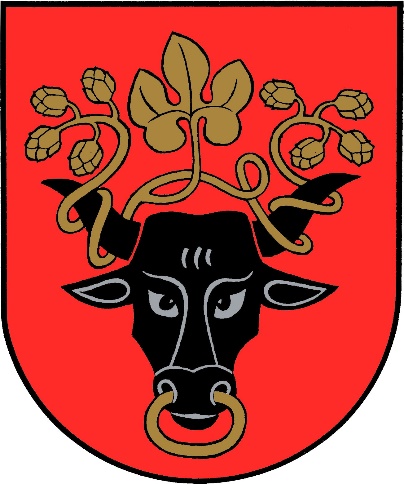 PASVALIO RAJONO SAVIVALDYBĖS 2019–2021 METŲ STRATEGINIO VEIKLOS PLANO ĮGYVENDINIMO 2019 METAIS ATASKAITAPasvalys, 2020 ĮVADASPasvalio rajono savivaldybės tarybos (toliau – Savivaldybės tarybos) 2019 m. vasario 20 d. sprendimu Nr. T1-20 patvirtintas Pasvalio rajono savivaldybės 2019–2021 metų strateginis veiklos planas (toliau – SVP).Savivaldybės tarybai patvirtinus einamųjų metų biudžetą (2019 m. vasario 20 d. Nr. T1-19) bei priėmus kitus sprendimus dėl lėšų paskirstymo, atsižvelgiant į Lietuvos Respublikos Vyriausybės nutarimus ar ministrų įsakymus dėl lėšų skyrimo, Europos Sąjungos bei valstybės biudžeto lėšomis finansuojamų projektų įgyvendinimo eigą ir šių lėšų panaudojimą, 2019–2021 m. strateginio veiklos plano programos patikslintos 2019 m. birželio 26 d. Savivaldybės tarybos sprendimu Nr. T1-139 ir 2019 m. gruodžio 18 d. sprendimu Nr. T1-254. Siekiant stebėti ir kontroliuoti strateginių veiklos planų tikslų, uždavinių ir priemonių įgyvendinimą, kasmet, atsižvelgiant į programų koordinatorių ir asignavimų valdytojų pateiktus duomenis, turi būti rengiama strateginio veiklos plano įgyvendinimo metinė ataskaita.   Tvirtinant 2019–2021 m. strateginį veiklos planą buvo vadovautasi Pasvalio rajono savivaldybės strateginiame plėtros iki 2020 m. plane iškeltomis 3 veiklos prioritetinėmis sritimis:Iš viso strateginiame veiklos plane 2019 metams buvo numatytos 194 priemonės ir 31 uždavinys siekiant 11 strateginio veiklos plano tikslų.2019–2021 metų strateginio veiklos plano įgyvendinimo 2019 metais ataskaita parengta vadovaujantis Pasvalio rajono savivaldybės strateginio planavimo organizavimo tvarkos aprašu, patvirtintu Pasvalio rajono savivaldybės tarybos 2014 m. spalio 22 d. sprendimu Nr. T1-199 (Pasvalio rajono savivaldybės tarybos 2018 m. lapkričio 21 d. sprendimo Nr. T1–229 redakcija), ir atsižvelgiant į programų koordinatorių bei asignavimų valdytojų pateiktus duomenis. Šią ataskaitą sudaro devynių strateginio veiklos plano programų 2019 metais įgyvendinimo ataskaitos:01. Savivaldybės funkcijų įgyvendinimo ir valdymo programos;02. Socialinės paramos politikos įgyvendinimo programos;03. Ugdymo proceso ir kokybiškos ugdymosi aplinkos užtikrinimo programos;04. Kultūros programos;05. Infrastruktūros objektų priežiūros ir plėtros programos;06. Aplinkos apsaugos ir žemės ūkio plėtros programos;07. Investicijų ir verslo rėmimo programos;08. Bendruomeninės veiklos ir jaunimo rėmimo programos;09. Sveikatos apsaugos politikos įgyvendinimo ir sporto programos.Kiekvienos programos ataskaitą sudaro lentelėse pateikti programos finansiniai rodikliai, t. y. 2019 metams planuotos išlaidos pagal SVP bei 2019 m. panaudotos lėšos (kasinės išlaidos), kiekvienos programos vertinimas bei planuoti ir faktiškai pasiekti programų vertinimo kriterijai ir trumpi komentarai, atspindintys, kas buvo padaryta per atskaitinį laikotarpį (1 priedas).SVP ĮGYVENDINIMO 2019 METAIS APIBENDRINIMASAnalizuojant SVP programų įgyvendinimo pateiktus duomenis, pastebima, kad didžiausią Pasvalio rajono savivaldybės (toliau – Savivaldybė) išlaidų dalį sudarė išlaidos švietimui ir socialinei apsaugai: daugiausiai lėšų 2019 metais buvo panaudota Ugdymo proceso ir kokybiškos ugdymosi aplinkos užtikrinimo (kodas 03) ir Socialinės paramos politikos įgyvendinimo (kodas 02) programoms įgyvendinti (žr. 1 lentelę), mažiausiai – Bendruomeninės veiklos ir jaunimo rėmimo (kodas 08) ir Sveikatos apsaugos politikos ir sporto programoms įgyvendinti (kodas 09).                     SVP PRGRAMŲ ĮGYVENDINIMAS 2019 M.                     1 lentelė             *Pasvalio rajono savivaldybės tarybos 2019 m. vasario 20 d. sprendimas Nr. T1-20             ** Pasvalio rajono savivaldybės tarybos 2019 m. gruodžio 18 d. sprendimas Nr. T1-254             ***Be ilgalaikių paskolų ir Administracijos direktoriaus rezervoApibendrinant programų ataskaitose pateiktus lėšų rodiklius, galima teigti, kad 2019 m. SVP buvo įgyvendintas 97,86 proc., t. y. faktiškai buvo panaudota 97,86 proc. SVP planuotų lėšų (remiantis SVP atnaujinimu 2019 m. gruodžio mėn.). Toks efektyvus planuotų lėšų panaudojimas yra dėl to, kad 2019 m. SVP buvo nuolat atnaujinamas. Palyginus su 2018 m. duomenimis, SVP programų įgyvendinimas padidėjo 0,61 proc. ir tam įtakos galėjo turėti didesnis panaudotų lėšų santykis palyginus su planuotomis 07 Investicijų ir verslo rėmimo programoje.   Vertinant faktiškai 2019 m. panaudotas lėšas su planuotomis, reikia atsižvelgti į tai, kad 4 iš 9 strateginio veiklos plano programų buvo numatytos ir valstybės biudžeto lėšos, kurios sudarė ypač didelę, pavyzdžiui, Socialinės paramos politikos įgyvendinimo programos (kodas 02) išlaidų dalį, tačiau nebuvo įtrauktos į Savivaldybės biudžetą. Todėl 1 lentelėje SVP programų lėšų faktinis panaudojimas yra apskaičiuojamas įtraukiant valstybės biudžeto lėšas (01, 02, 08 ir 09 programose).Bendrai, gana tikslų strateginio veiklos plano lėšų panaudojimą nulėmė tai, kad strateginis veiklos planas 2019 m. buvo nuolat atnaujinamas, kai buvo keičiamas Savivaldybės biudžetas, prireikus įtraukti naujas priemones ir patikslinti projektų, numatytų Investicijų ir verslo rėmimo programoje (kodas 07), pavadinimus bei asignavimus. Nepaisant to, rengiant 2019–2021 m. strateginį veiklos planą, asignavimų valdytojai planavo gana atsakingai ir stengėsi įvertinti realias finansines galimybes, todėl kai kuriose priemonėse planuoti asignavimai nekito visus 2019 m.                                                                                                                 1 diagramaLyginant atskiroms programoms įgyvendinti panaudotas lėšas su planuotomis, pastebima, kad 2019 m. dauguma programų buvo suplanuota labai tiksliai – 7 iš 9 programų įgyvendinimas siekia daugiau kaip 95,0 proc. (žr. 1 diagramą).Didžiausias skirtumas tarp planuotų ir panaudotų lėšų susidarė įgyvendinant Investicijų ir verslo rėmimo programą (kodas 07). Kasinės šios programos išlaidos ataskaitiniais metais buvo 14,24 proc. mažesnės negu planuotos. Tą nulėmė sudėtingas reikalingų programai įgyvendinti lėšų planavimas dėl užsitęsusių projektų paraiškų teikimo, vertinimo procedūrų bei užsitęsus projektų finansavimo ir įgyvendinimo tvarkos aprašų derinimui ir tvirtinimui ir t. t. Kaip ir kasmet, savo tikslams įgyvendinti Savivaldybė naudojo Savivaldybės ir kitų finansavimo šaltinių (Europos Sąjungos, valstybės biudžeto ir kt.) lėšas. Pagrindinis Savivaldybės veiklos finansavimo šaltinis 2019 metais – Savivaldybės biudžeto lėšos (žr. 2 lentelę).2 lentelė2019 METAMS PLANUOTOS IŠLAIDOS, PATVIRTINTI ASIGNAVIMAI IR PANAUDOTOS LĖŠOS PAGAL FINANSAVIMO ŠALTINIUS2019 m. strateginiame veiklos plane numatytoms priemonėms įvykdyti, daugiausia buvo panaudota Savivaldybės biudžeto lėšų (42,56 proc.), Valstybės biudžeto lėšų (13,95 proc.), Valstybės deleguotoms funkcijoms (7,5 proc.) ir t. t. Visus įsipareigojimus Savivaldybės administracija 2019 m. stengėsi vykdyti iš turimų finansinių šaltinių, tačiau investiciniams projektams įgyvendinti  buvo panaudota 718,9 tūkst. Eur skolintų lėšų. Apibendrinant programų ataskaitose pateiktus lėšų rodiklius, galima teigti, kad 2019 m.  programoms vykdyti skirtas finansavimas iš visų finansavimo šaltinių buvo panaudotas 97,93 proc. Daugiausiai lėšų iš visų finansavimo šaltinių panaudota įgyvendinat Ugdymo proceso ir kokybiškos ugdymosi aplinkos užtikrinimo programą (apie 34 proc.) ir Socialinės paramos politikos programos įgyvendinimui (apie 26 proc.), o daugiausiai Savivaldybės biudžeto lėšų buvo panaudota valdymui ir švietimo funkcijai. Daugiausiai Europos Sąjungos struktūrinių fondų lėšų panaudota investicinių projektų įgyvendinimui (Investicijų ir verslo rėmimo programa).  EFEKTO VERTINIMO KRITERIJŲ SUVESTINĖ01 Prioritetinė sritis – Ekonominė plėtra ir konkurencingumo didinimas. Prioritetinei sričiai įgyvendinti buvo vykdomos šios programos: 	06 Aplinkos apsaugos ir žemės ūkio plėtros programa;	07 Investicijų ir verslo rėmimo programa;	08 Bendruomeninės veiklos ir jaunimo rėmimo programa;                          *2018 m. duomenys	02 prioritetinė sritis – Žmogiškųjų išteklių ir socialinės gerovės plėtra. Prioritetinei sričiai įgyvendinti, buvo vykdomos šios programos:	01 Savivaldybės funkcijų įgyvendinimo ir valdymo programa;                       02 Socialinės paramos politikos įgyvendinimo programa;                      03 Ugdymo proceso ir kokybiškos ugdymosi aplinkos užtikrinimo programa;                      04 Kultūros programa;                      09 Sveikatos apsaugos politikos įgyvendinimo ir sporto programa;           *2018 m. duomenys, nes tyrimas atliekamas kas 4 metai	03 prioritetinė sritis – Subalansuota teritorijų ir infrastruktūros plėtra. Prioritetinei sričiai įgyvendinti buvo vykdomos programos: 	05 Infrastruktūros objektų priežiūros ir plėtros programa;            *2018 m. duomenysPRIEMONIŲ ĮGYVENDINIMO 2019 M. APIBENDRINIMASRengiant 2019 m. strateginio veiklos plano ataskaitą ne tik svarbus plano įgyvendinimas pagal finansinius rodiklius, bet ir priemonių įgyvendinimo lygis pagal planuotus vertinimo kriterijus ir jų reikšmes. Todėl ataskaitoje kiekvienos programos vykdymas taip pat nagrinėjamas pagal priemonių įgyvendinimo lygį (remiantis priemonių vykdytojų pateikta informacija). 2019 m. viso 9 vykdytų programų buvo planuojama įgyvendinti 194 (2018 m. 194) priemones, iš kurių įvykdytų pagal planą priemonių buvo 129 arba 66,49 proc. (2018 m. 131 arba 67,5 proc.), iš dalies įvykdytos  50 arba 25,77 proc. (2018 m. – 45 arba 23,2 proc.), neįvykdyta – 15 arba 7,73 proc. (2018 m. 18 arba 9,2 proc.).Vertinant papildomų priemonių įtraukimą 2019 m. eigoje, matyti, kad patvirtintus 2019–2021 m. strateginį veiklos planą 2019 m. vasario 20 d. Savivaldybės tarybos sprendimu Nr. T1-20 „Dėl Pasvalio rajono savivaldybės 2019–2021 m. strateginio veiklos plano patvirtinimo“ strateginį veiklos planą sudarė 192 priemonės, kai tuo tarpu 2019 m. gruodžio 18 d. Savivaldybės tarybos sprendimu Nr. T1-254 „Dėl Pasvalio rajono savivaldybės 2019 m. vasario 20 d. sprendimo Nr. T1-19 „Dėl Pasvalio rajono savivaldybės 2019–2021 m. strateginio veiklos plano patvirtinimo“ pakeitimo“ patvirtintus strateginio veiklos plano pakeitimus, jame jau buvo 194 priemonės. Naujų priemonių atsiradimą nulėmė teisės aktų pasikeitimai ir skirtos papildomos lėšos tam tikroms veikloms įgyvendinti (01 ir 09 programos).3 lentelė2019–2021 M.  SVP PROGRAMŲ PRIEMONIŲ VYKDYMAS 2019 M.Vertinant kiekvienos programos vykdymą pagal vertinimo kriterijų rodiklius, SVP ataskaitos formoje, kuri buvo pateikta asignavimų valdytojams, buvo numatytos 3 reikšmės, skirtos įvertinti kiekvienos priemonės įgyvendinimo lygį:V – vykdoma (pasiekta mažiau vertinimo kriterijų reikšmių, nei planuota ataskaitiniais metais);N – nevykdoma (ataskaitiniais metais priemonė nebuvo vykdoma); Į –  įvykdyta (pasiektos visos planuotų ataskaitiniais metais vertinimo kriterijų reikšmės).                                                                                           2 diagramaKaip minėta aukščiau, 2019–2021 m. SVP buvo numatytos 194 priemonės, iš jų:- buvo įvykdytos 129 priemonės (tai yra 66,49 proc. visų priemonių; palyginti: 2018 m. – 131/67,53 proc.);- buvo vykdoma 50 priemonių (tai yra 25,77 proc. visų priemonių; palyginti: 2018 m. – 45/22,68 proc.);- buvo nevykdoma 15 priemonių (tai yra 7,73 proc. visų priemonių; palyginti: 2018 m. – 18/9,28). Analizuojant SVP programų vertinimo kriterijų pasiekimus, matyti, kad ataskaitiniais metais buvo įvykdyta 66,49 proc. visų priemonių  ir palyginus su 2018 m., įgyvendinimas beveik išliko toks pats. Vertinant 2019 m. neįgyvendintas priemones pastebima, kad neįgyvendintų priemonių 2019 m. buvo 1,5 proc. mažiau negu 2018 m. Ataskaitiniais metais dalis planuotų kriterijų galėjo būti nepasiekti dėl tų pačių priežasčių, kaip ir ankstesniais metais – lėšų trūkumo ir sumažėjusio gyventojų skaičiaus. Išankstiniais Statistikos departamento duomenimis, 2019 m. pradžioje Pasvalio rajono savivaldybėje gyveno 23 994 gyventojai, t. y. 617 gyventojų mažiau negu 2018 m. pradžioje ir 802 gyventojais mažiau negu 2017 m. pradžioje, todėl gyventojų mažėjimas dėl emigracijos ir kitų demografinių procesų galėjo turėti įtakos užsibrėžtų vertinimo kriterijų nepasiekimui, pavyzdžiui, Socialinės paramos politikos įgyvendinimo programoje (kodas 02), kur nemažai vertinimo kriterijų buvo susiję su paramos gavėjų skaičiumi ir suteiktomis paslaugomis. Vertinant priemonių įgyvendinimo lygį pagal vertinimo kriterijų reikšmes, ne mažiau svarbu išskirti projektų įgyvendinimą Investicijų ir verslo rėmimo programoje (kodas 07). Ši programa išsiskiria tuo, kad iš 22 priemonių 2019 m. buvo įgyvendintos tik 3, o net 11 buvo vykdomų ir 8 visai nevykdomos. Atsižvelgiant į tai, kad projekto įgyvendinimas gali užtrukti ne vienerius metus ir esant priemonės vertinimo kriterijui „Įgyvendintų projektų skaičius“, ataskaitiniais metais susidarė tokia situacija, kad didžioji dalis projektų buvo įgyvendinami, tačiau nebuvo užbaigti, tad vertinimo kriterijaus reikšmės nebuvo pasiektos. Tuo tarpu 8 priemonės buvo visai nevykdomos, nes užsitęsė projektų paraiškų teikimo ir vertinimo procedūros arba projektiniai pasiūlymai iš viso nebuvo pateikti, nes nebuvo paskelbta kvietimų teikti projektines paraiškas.                                                                                                                          3 diagramaPRIORITETŲ ĮGYVENDINIMASĮgyvendinant 2019–2021 m. strateginį veiklos planą 2019 m. buvo vadovautasi Pasvalio rajono savivaldybės strateginiame plėtros iki 2020 m. plane iškeltomis 3 prioritetinėmis veiklos sritimis:I prioritetinė sritis. Ekonominė plėtra ir konkurencingumo didinimas. Šį prioritetą įgyvendina 06, 07 ir 08 programos.II prioritetinė sritis. Žmogiškųjų išteklių ir socialinės gerovės plėtra. Šį prioritetą įgyvendina 01, 02, 03, 04 ir 09 programos.III prioritetinė sritis. Subalansuota teritorijų ir infrastruktūros plėtra. Šį prioritetą įgyvendina 05 programa.Įvertinus 2019 m. 06, 07 ir 08 programų įgyvendinimą, galima teigti, jog I prioritetinei sričiai „Ekonominė plėtra ir konkurencingumo didinimas“ ataskaitiniais metais buvo skirta 12,93 proc. visų asignavimų. Šiai prioritetinei sričiai įgyvendinti 2019 m. buvo numatytos 48 priemonės, iš jų 20 priemonių buvo įvykdyta, 17 priemonių buvo vykdoma ir 11 priemonių buvo nevykdoma. Priemonių įvykdymas sudarė 77,08 proc. visų šiai prioritetinei sričiai numatytų priemonių. Tuo tarpu II prioritetinei sričiai „Žmogiškųjų išteklių ir socialinės gerovės plėtra“ ataskaitiniais metais buvo skirta didžiausia dalis asignavimų – net 81,45 proc. 2019 m. buvo numatyta vykdyti 131 priemonę, iš jų 98 priemonės buvo įvykdytos, 31 priemonė buvo vykdoma, o 2 priemonės buvo nevykdomos. Priemonių įvykdymas sudarė 98,47 proc. visų šiai prioritetinei sričiai numatytų priemonių. III prioritetinei sričiai „Subalansuota teritorijų ir infrastruktūros plėtra“ 2019 m. buvo skirta 5,62 proc. visų asignavimų. Šiai prioritetinei sričiai įgyvendinti 2019 m. buvo numatyta 15 priemonių, iš jų 11 priemonių buvo įgyvendinta, 2 priemonės buvo vykdomos ir 2 priemonės ataskaitiniais metais buvo nevykdomos. Priemonių įvykdymas sudarė 86,66 proc. visų šiai prioritetinei sričiai numatytų priemonių. PROGRAMŲ VERTINIMAS01 Savivaldybės funkcijų įgyvendinimo ir valdymo programos vertinimasĮgyvendinant šią programą buvo vykdomos Lietuvos Respublikos vietos savivaldos  įstatyme numatytos savarankiškosios savivaldybės bei valstybinės (valstybės perduotos savivaldybėms)   funkcijos. Programos vykdymą koordinuoja Apskaitos ir Bendrasis skyriai. Įgyvendinant šią programą buvo siekiama 1 tikslo: Didinti Savivaldybės valdymo ir įgyvendinamų funkcijų efektyvumą. Programos priemonės vykdytos nuosekliai: užtikrintas Vietos savivaldos įstatyme ir kituose teisės aktuose nustatytų funkcijų vykdymas, pradėtų darbų ir priemonių įgyvendinimo tęstinumas.Programai 2019 m. skirti asignavimai – 5761,2 tūkst. Eur (2018 m. – 5703,5  tūkst. Eur).Kaip ir ankstesniais metais,  2019 m.  programoje numatytoms priemonėms daugiausiai lėšų buvo  numatyta iš Savivaldybės biudžeto (80,2 proc.)  ir iš valstybės biudžeto specialiųjų tikslinių dotacijų (16,77 proc.).Daugiausiai lėšų 2019 m. skirta įgyvendinti programos uždavinį „Užtikrinti efektyvų savivaldybės darbo organizavimą“ (77,5 proc.).Programoje 2019 m. buvo numatyta vykdyti 45 priemones, 38 iš jų buvo iš esmės įgyvendintos, 5 buvo vykdomos ir 2 priemonės nebuvo vykdomos. Ne visos priemonės buvo įvykdytos, nes ataskaitiniais metais nebuvo pradėta įgyvendinti priemonė susijusi su būsto nuoma iš fizinių ar juridinių asmenų Savivaldybės socialinio būsto fondo papildymui, o priemonė „Trumpalaikės paskolos“ ataskaitiniais metais nebuvo vykdoma, nes nebuvo poreikio imti trumpalaikių paskolų. Programos  efekto vertinimo kriterijus – Prašymų, į kuriuos atsakymai asmenims pateikti per įstatymais nustatytus terminus, dalis tarp visų gautų prašymų, 60 proc., kai buvo planuota 90 proc.Programos rezultato vertinimo kriterijus – Elektroniniu būdu teikiamų administracinių paslaugų dalis (proc.) nuo visų savivaldybės teikiamų paslaugų, 2,3 proc., kai buvo planuota 3,5 proc.Išvados: didžioji dalis vertinimo kriterijų pasiekta ir įvykdyta, tačiau reikėtų peržiūrėti priemonių, skirtų valstybės biudžeto specialiųjų tikslinių dotacijų lėšų paskirstymui, vertinimo kriterijus, nes vertinimo kriterijus „Valstybės dotacijų, skirtų vykdyti valstybinėms (perduotoms savivaldybėms) funkcijos, įsisavinimas (proc.)“ kartojasi daugelyje šių priemonių ir neatspindi priemonių įgyvendinimo efektyvumo. 02 Socialinės paramos politikos įgyvendinimo programos vertinimasPrograma skirta vykdyti savarankiškąsias savivaldybės ir valstybines (valstybės perduotassavivaldybėms) funkcijas, susijusiais su socialinių išmokų, kompensacijų skyrimu ir mokėjimu, mokinių nemokamu maitinimu, mokinių aprūpinimu mokinio reikmenimis, socialinių paslaugų įstaigų išlaikymu, socialinių paslaugų planavimu, neįgaliųjų integracija, socialinės globos užtikrinimu. Šia programa įgyvendinama Lietuvos Respublikos ir Pasvalio rajono savivaldybės socialinės paramos politika.Programa įgyvendina Pasvalio rajono savivaldybės strateginio veiklos plano tikslą Teikti gyventojų poreikius atitinkančias socialines paslaugas, mažinti socialinę atskirtį.  Programos įgyvendinimą koordinuoja Socialinės paramos ir sveikatos skyrius.Programai įgyvendinti 2019 m. skirti asignavimai – 9548,82 tūkst. Eur (2018 m. – 9124,77 tūkst. Eur).2019 m. programoje numatytoms priemonėms  daugiausia buvo panaudota valstybės biudžeto (53,52 proc.) ir savivaldybės biudžeto (27,07 proc.) lėšų.Daugiausiai lėšų 2019 m. skirta įgyvendinti programos uždavinį  „Teikti piniginę socialinę paramą (organizavimas, teikimas, koordinavimas, apskaita)“ (36,88 proc.).Programoje 2019 m. buvo numatytos 34 priemonės, iš jų 17 priemonių buvo įvykdyta, o 17 priemonių vertinimo kriterijų reikšmės nebuvo pasiektos, tad jos buvo vykdomos. Toks didelis vykdomų priemonių skaičius susidarė dėl to, kad yra sudėtinga kiekvienai priemonei numatyti gavėjų skaičių (pvz., kiek gaus laidojimo ar nėščiosios išmokas), o planuojant remiamasi ankstesnių metų faktiniu gavėjų skaičiumi ir skirtais asignavimais. Priemonių, susijusių su parama moksleiviams, vertinimo kriterijai taip pat nebuvo pasiekti dėl mokinių skaičiaus Savivaldybėje mažėjimo.Efekto vertinimo kriterijus – Socialinei paramai skiriamų lėšų suma, tenkanti vienam Pasvalio rajono gyventojui (Eur) – ataskaitiniais metais siekė 406,5 Eur, kai planuota buvo 389 Eur vienam Savivaldybės gyventojui.Rezultato vertinimo kriterijai:Vidutinę metinę piniginę socialinę paramą (socialines pašalpas ir kompensacijas) gavusių asmenų dalis nuo visų savivaldybės gyventojų, proc. – 4,6 proc., kai planuota reikšmė buvo 3,19 proc. 2019 m.Socialinių paslaugų poreikio patenkinimas, proc. – 89,5 proc., kai planuota reikšmė buvo 96 proc.Neįgaliųjų, kurie aprūpinti techninės pagalbos priemonėmis, dalis nuo visų neįgaliųjų prašančių tokios pagalbos, proc. – 98,12 proc., kai planuota buvo 98 proc.Vaikų, kuriems skirta globa (rūpyba) šeimoje, dalis nuo visų globojamų vaikų, proc. 74 proc., kai planuota reikšmė buvo 61 proc.Išvados. Visos programos priemonės ataskaitiniais metais buvo vykdomos, tačiau nemažos dalies jų vertinimo kriterijų reikšmės nebuvo pasiektos, nes yra sudėtinga numatyti gavėjų skaičių. Planuojant priemonių vertinimo rodiklius ateityje, reikėtų labiau įvertinti demografinius procesus Savivaldybėje.03 Ugdymo proceso ir kokybiškos ugdymosi aplinkos užtikrinimo programos vertinimasŠi programa užtikrina valstybės ir Pasvalio rajono savivaldybės švietimo politikos įgyvendinimą, ugdymo kokybę, išsilavinimo standartus atitinkantį išsilavinimą, vaikų socialinį ir psichologinį saugumą, skatina ir remia mokinių užimtumą; įgyvendina priemones, numatytas Pasvalio rajono plėtros iki 2020 metų strateginiame plane, Lietuvos Respublikos Vyriausybės bei ministerijų teisės aktuose.Programa įgyvendina Pasvalio rajono savivaldybės strateginio veiklos plano strateginį tikslą Gerinti švietimo paslaugų prieinamumą, kokybę ir veiksmingumą.  Programos įgyvendinimą koordinuoja Švietimo ir sporto skyrius. Programai įgyvendinti 2019 m. skirti asignavimai – 12463,1 tūkst. Eur (2018 m. – 11285,2 tūkst. Eur). 2019 m. programoje numatytoms priemonėms vykdyti daugiausiai lėšų panaudota iš Valstybės biudžeto specialiųjų tikslinių dotacijų (mokymo lėšos (50,8 proc.) ir Savivaldybės biudžeto (38,28 proc.). Daugiausiai lėšų 2019 m. skirta įgyvendinti programos uždavinį „Užtikrinti efektyvų ugdymo(si) sistemos funkcionavimą“ (97,71 proc.).Programoje 2019 m. buvo numatytos 22 priemonės, iš jų 18 priemonių buvo įvykdyta, 4 priemonės buvo vykdomos. Ataskaitiniais metais nevykdomų priemonių nebuvo. Ne visos priemonės buvo įvykdytos, nes priemonei „Mokinių pažintinės veiklos, profesinio orientavimo, konsultavimo ir informavimo plėtra“ ataskaitiniais metais buvo suplanuota renginių daugiau, negu jų įvyko, mokinių pavėžėjimo paslauga pasinaudojo mažiau moksleivių, negu buvo planuota, dėl bendro moksleivių skaičiaus Savivaldybėje mažėjimo, priemonei  ir pan.Efekto vertinimo kriterijus – Abiturientų, įgijusių vidurinį išsilavinimą dalis, nuo visų abiturientų skaičiaus, proc. 98,9 proc., kai planuota reikšmė buvo 98 proc.Rezultato vertinimo kriterijai:Savivaldybės finansuojamose ikimokyklinio ugdymo įstaigose ugdomų 1–6  metų vaikų dalis, lyginant su bendru to amžiaus vaikų skaičiumi – 66,2 proc. kai buvo planuota 52 proc.Savivaldybės finansuojamose neformaliojo švietimo įstaigose ugdomų mokinių dalis, bendrojo ugdymo mokyklų mokinių skaičiuje – 23,3 proc., kai buvo planuota 12 proc.Mokinių skaičiaus vidurkis klasėse pagal koncertus (pradinio/pagrindinio/vidurinio) –15,8/17,4/23,13, kai buvo planuota 16,4/16,9/21.Išvados: didžioji dalis priemonių vertinimo kriterijų pasiekta ir įvykdyta, efekto ir rezultato vertinimo kriterijai pasiekti iš dalies dėl mokinių skaičiaus Savivaldybėje mažėjimo, tačiau nepaisant to, buvo planuojama gana tiksliai. Ateityje reikėtų peržiūrėti priemonę „Vaikų ikimokyklinio ir priešmokyklinio ugdymo prieinamumo didinimas“ ir įvertinti jos reikalingumą, nes jau keletas metų joje neplanuojami jokie asignavimai.04 Kultūros programos vertinimasPrograma siekiama išsaugoti ir populiarinti Pasvalio rajono savivaldybės kultūros paveldą ir tradicijas, skatinti visuomenės dalyvavimą kultūrinėje veikloje ir didinti kultūros paslaugų prieinamumą. Programa apima rajono kultūros tradicijų bei kultūros paveldo objektų saugojimą, kultūros ir meno paslaugų sklaidą, vaikų ir jaunimo užimtumą, meninį ugdymą, sąlygų mėgėjų meno kolektyvų vystymuisi sudarymą  bei įgyvendina teisės aktuose numatytas priemones saugoti ir plėtoti etninę bei regionų kultūrą, modernizuoti bibliotekas, Muziejų, Kultūros centrą.Programa įgyvendina strateginio veiklos plano strateginį tikslą Gerinti kultūrinės aplinkos ir paslaugų kokybę, prieinamumą ir patrauklumą gyventojams. Programos įgyvendinimą koordinuoja Bendrasis skyrius. Programai įgyvendinti 2019 m. skirti asignavimai – 1911,9 tūkst. Eur (2018 m. – 1858,42 tūkst. Eur). 2019 m. programoje numatytoms priemonėms vykdyti daugiausiai panaudota Savivaldybės biudžeto lėšų (97,38 proc.).Visos 2019 m. lėšos skirtos įgyvendinti vienintelį programos uždavinį „Skatinti kultūros paslaugų plėtrą, užtikrinti meno sklaidą rajone“.Programoje 2019 m. buvo numatyta vykdyti 16 priemonių, iš jų 15 priemonių buvo įgyvendintos, 1 priemonė buvo vykdoma. Ataskaitiniais metais nevykdomų priemonių nebuvo. Efekto vertinimo kriterijus – Lėšų dalis, tenkanti kultūrai, nuo bendro finansavimo – 7,34 (proc.), kai buvo planuota 9 proc.Rezultato vertinimo kriterijus – Kultūros renginiuose dalyvavusių gyventojų skaičius 34,6 tūkst., kai planuota reikšmė buvo 28 tūkst.Išvados: didžioji dalis priemonių vertinimo kriterijų pasiekta ir įvykdyta, šios programos priemonių įvykdymas ataskaitiniais metais siekė 93,75 proc. ir tai buvo geriausiai įgyvendinta programa priemonių atžvilgiu.05 Infrastruktūros objektų priežiūros ir plėtros programos vertinimasPrograma įgyvendinama siekiant pagerinti būsto ir viešosios paskirties objektų būklę ir susisiekimo sąlygas Pasvalio rajone prižiūrint, plečiant ir modernizuojant vietinės reikšmės kelių (gatvių) tinklą; užtikrinti efektyvų Savivaldybės turto valdymą ir apskaitą bei rengti teritorijų planavimo dokumentus, atlikti žemės sklypų matavimus ir tyrimus.Programa įgyvendina strateginio veiklos plano strateginį tikslą Užtikrinti savivaldybės pastatų, infrastruktūros ir kito turto efektyvų valdymą, priežiūrą ir plėtrą. Programos įgyvendinimą koordinuoja Vietinio ūkio ir plėtros skyrius.Programai įgyvendinti 2019 m. skirti asignavimai – 1805,9 tūkst. Eur (2018 m. – 1579,3 tūkst. Eur). 2019 m. programoje numatytoms priemonėms vykdyti daugiausiai panaudota Kelių priežiūros ir plėtros programos įgyvendinimui skirtų lėšų (1275,4 tūkst. Eur arba 70,62 proc. visų 05 programos lėšų) ir Savivaldybės biudžeto lėšų (29,38 proc.). Daugiausiai lėšų 2019 m. skirta įgyvendinti programos uždavinį „Prižiūrėti, plėsti ir modernizuoti vietinės reikšmės kelių (gatvių) tinklą“ (89,08 proc.).Programoje 2019 m. buvo numatoma vykdyti 15 priemonių, iš jų 11 priemonių buvo įgyvendintos, 2 priemonės buvo vykdomos ir 2 ataskaitiniais metais nebuvo vykdytos. Priemonės „Viešosios paskirties pastatų energetiniai auditai“ ir „Geotechniniai tyrinėjimai ir su tuo susijusios paslaugos“ ataskaitiniais metais nebuvo vykdomos dėl poreikio nebuvimo.Efekto vertinimo kriterijus – Materialiųjų investicijų apimtys tenkančios vienam savivaldybės gyventojui 1458 Eur, kai buvo planuota 1500 Eur (tai 2018 m. duomenys, nes už 2019 m. Statistikos departamentas duomenų dar nėra pateikęs). Programos rezultato vertinimo kriterijus – Patvirtintų teritorijų planavimo dokumentų skaičius – 0, kai buvo planuota 1. Ataskaitiniais metais pradėtas Bendrojo plano koregavimas, tačiau jį planuojama užbaigti 2020 m. Išvados: nemaža dalis priemonių vertinimo kriterijų pasiekta ir įvykdyta, materialinės investicijos, tenkančios vienam gyventojui – auga. Tačiau įvertinus tai, kad poreikis rengti ir tikslinti teritorijų planavimo dokumentus būna ne kasmet, ateityje reikėtų įvertinti ir galbūt, pakoreguoti šios programos rezultato vertinimo kriterijų arba numatyti papildomą.  06 Aplinkos apsaugos ir žemės ūkio plėtros programos vertinimasŠia programa  siekiama gerinti Pasvalio rajono aplinkos būklę, skatinant racionaliai naudoti gamtos išteklius bei sumažinti ūkinės veiklos neigiamą įtaką aplinkai. Numatoma vykdyti aplinkos išsaugojimo ir kokybės kontrolės, atliekų prevencijos ir tvarkymo, vandens telkinių būklės gerinimo, ekologinio švietimo ir kt. priemones. Taip pat programa yra orientuota į esamų melioracijos sistemų ir jų statinių išsaugojimą ir tinkamą šių sistemų funkcionavimo pailginimą. Programa įgyvendina strateginio veiklos plano strateginį tikslą Didinti atliekų tvarkymo sistemos efektyvumą ir gerinti aplinkos kokybę. Programos įgyvendinimą koordinuoja Strateginio planavimo ir investicijų skyrius bei Vietinio ūkio ir plėtros skyrius.Programai įgyvendinti 2019 m. skirti asignavimai – 1462,0 tūkst. Eur (2018 m. – 1009,1 tūkst. Eur).2019 m. programoje numatytoms priemonėms vykdyti panaudota Savivaldybės biudžeto lėšų (50,93 proc.) ir projektų, finansuojamų iš ES lėšų vykdymui (27,28 proc.).Daugiausiai lėšų 2019 m. skirta įgyvendinti programos uždavinį „Užtikrinti valstybei nuosavybės teise priklausančių melioracijos statinių priežiūrą ir gerinti jų būklę“ (50,34 proc.).Programoje 2019 m. buvo numatoma įgyvendinti 11 priemonių, iš jų buvo įvykdytos 8 priemonės, o 3 priemonės ataskaitiniais metais buvo vykdomos, tad šioje programoje priemonių įgyvendinimas ataskaitiniais metais buvo 72,72 proc.Efekto vertinimo kriterijai:Paruoštų perdirbimui komunalinių atliekų dalis, nuo visų buityje susidariusių surinktų atliekų (proc.) .) – 56,17 proc., kai buvo planuota 50 proc. Programos rezultato vertinimo kriterijai:Aplinkos apsaugos rėmimo specialiajai programai įgyvendinti numatomų skirti lėšų pokytis (lyginant su ankstesniais metais)  – 17,7 proc. daugiau skirta 2019 m., kai buvo planuotos tik 2 proc. didesnės lėšos palyginus su 2018 m.Įgyvendintų aplinkos apsaugos priemonių/ projektų skaičius – 15, kai buvo planuota įgyvendinti 10 priemonių.Išvados: 72,72 proc. šios programos priemonių įgyvendinta ir palyginus su 2018 m., šios programos įgyvendinimas suprastėjo 18 proc. Tai galėjo atsitikti dėl to, kad priemonių vertinimo kriterijų rodikliai buvo netiksliai suplanuoti metų pradžioje ir faktinės reikšmės buvo nepasiektos. Šių reikšmių neatitikimui taip pat įtakos turėjo neskirtas pakankamas finansavimas kai kurių priemonių įgyvendinimui. 07 Investicijų ir verslo rėmimo programos vertinimasŠia programa yra siekiama sudaryti sąlygas diversifikuoti kaimo gyventojų veiklą, gerinti bendruomeninę infrastruktūrą, gyvenamąją aplinką, gyventojų gyvenimo kokybę, padidinti socialinio būsto prieinamumą pažeidžiamiausioms gyventojų grupėms Pasvalio rajone. Taip pat numatoma modernizuoti Savivaldybės ugdymo, socialinių, kultūros įstaigų pastatus, gerinti vietinės reikšmės kelių (gatvių) būklę, užtikrinti tinkamą vandens telkinių būklę, mažinti jų taršą. Taip pat programa yra skirta gerinti verslo sąlygas Pasvalio rajone ir kurti investicijoms palankią ekonominę aplinką.Programa įgyvendina strateginio veiklos plano strateginius tikslus Gerinti sąlygas verslo plėtrai ir investicijų pritraukimui ir Įgyvendinti viešųjų ir visuomeninių paslaugų ir infrastruktūros objektų bei plėtros projektų įgyvendinimą vadovaujantis darnaus vystymosi principais. Programos įgyvendinimą koordinuoja Strateginio planavimo ir investicijų skyrius bei Apskaitos skyrius. Programai įgyvendinti 2019 m. skirta 3116,3 tūkst. Eur (2018 m. – 2211,8 tūkst. Eur).2019 m. numatytoms priemonėms vykdyti daugiausiai panaudota Europos Sąjungos paramos lėšos (62,15 proc.) ir savivaldybės savarankiškoms funkcijoms finansuoti (paskolos) (19,07 proc.).Programoje 2019 m. buvo numatoma įgyvendinti 22 priemones, iš jų įvykdytos buvo 3 priemonės, 11 priemonių buvo vykdoma ir 8 priemonės buvo nevykdomos. Tokia situacija susidarė dėl to, jog programoje yra numatyti investiciniai projektai, kurių įgyvendinimas gali užtrukti ne vienerius metus. Taip pat šioje programoje yra sudėtinga pasiekti ženkliai didesnį įgyvendintų priemonių lygį, nes vienoje priemonėje gali būti patalpinti keli skirtingi projektai, kurių vertinimo kriterijų reikšmės ir įgyvendinimo terminai gali skirtis. Tuo tarpu 8 priemonės buvo visai nevykdomos, nes užsitęsė projektų paraiškų teikimo ir vertinimo procedūros arba projektiniai pasiūlymai iš viso nebuvo pateikti. Palyginus šios programos įgyvendinimą su 2018 m., pastebėta, kad bendras priemonių skaičius šioje programoje nesikeitė, vykdomų priemonių skaičius taip pat išliko toks pats, tad galima daryti prielaidą, kad projektai nebuvo užbaigti įgyvendinti ir 2019 m., tačiau bendrai 2019 m. buvo įgyvendinta 1 priemone mažiau negu 2018 m. Kadangi 07 programa turi 2 tikslus, pirmojo jų „Gerinti sąlygas verslo plėtrai ir investicijų pritraukimui“ įgyvendinimui ataskaitiniais metais skirta 2,0 tūkst. Savivaldybės biudžeto lėšų ir tai sudarė 0,06 proc. visų 07 programai skirtų lėšų, kai tuo tarpu tikslo „Įgyvendinti viešųjų ir visuomeninių paslaugų ir infrastruktūros objektų bei plėtros projektų įgyvendinimą vadovaujantis darnaus vystymosi principais“ įgyvendinimui skirta 99,94 proc.  Vertinant lėšų skyrimą investiciniams projektams pagal sritis, pastebėta, kad ataskaitiniais metais daugiausiai lėšų skirta įgyvendinti 07 programos uždavinį „Užtikrinti subalansuotą teritorinę ir rajono gyvenamosios aplinkos plėtrą“, kuriam skirta 33,48 proc. visų programos lėšų. Ataskaitiniais metais taip pat 23,44 proc. programos lėšų skirta kultūros ir turizmo projektams įgyvendinant uždavinį „Užtikrinti ir plėtoti kultūrinės, turistinės infrastruktūros ir paslaugų plėtrą rajone“, 25,49 proc. – švietimo infrastruktūros gerinimui įgyvendinant uždavinį „Plėtoti ir modernizuoti savivaldybės švietimo įstaigų infrastruktūros ir teikiamų paslaugų kokybę“. Siekiant įgyvendinti uždavinį „Gerinti teikiamų sveikatos priežiūros ir socialinių paslaugų prieinamumą, kokybę ir saugą“, 6,5 proc. buvo skirta sveikatos priežiūros ir socialinių paslaugų infrastruktūrai gerinti. Palyginus su 2018 m. šiai programai skirtais asignavimais, pastebėta, kad 2019 m. programai skirtas finansavimas išaugo 20 proc., o analizuojant pagal sritis, matyti, kad 2019 m. didėjo finansavimas švietimo infrastruktūrai ir rajono gyvenamosios aplinkos plėtrai, o mažėjo saugios ir švarios aplinkos plėtojimui.Efekto vertinimo kriterijai:Verslumo lygis (veikiančių mažų ir vidutinių įmonių skaičius tenkantis 1000-iui gyventojų) – 18,9, kai buvo planuota 17,6. Materialiųjų investicijų apimtys tenkančios vienam savivaldybės gyventojui – 1458 Eur, kai buvo planuota 1500 Eur. Faktiniai duomenys yra 2018 m., nes vėlesnių duomenų Statistikos departamentas nėra pateikęs.Programos rezultato vertinimo kriterijai: Įsisavintų ES struktūrinių ir kitų fondų finansinės paramos lėšų suma – 2215,0 tūkst. Eur, kai buvo planuota 2290 tūkst. Eur. Toks skirtumas susidarė dėl to, kad nebuvo gautas planuotas finansavimas iki metų pabaigos arba dėl to, jog užsitęsė kai kurių paraiškų teikimo ir vertinimo procedūros, tad finansavimas ataskaitiniais metais buvo dar neskirtas. Taip pat dėl užsitęsusių viešųjų pirkimų procedūrų, kai kurių projektų lėšos 2019 m. nebuvo spėtos panaudoti, tiek kiek buvo planuota metų pradžioje. Paramą gavusių smulkiojo verslo subjektų skaičius – 3, kai planuota buvo 7. Siekiant paskatinti rajono verslininkus naudotis Smulkaus verslo programos teikiamomis galimybėmis aktyviau, 2020 m. pradžioje buvo pakoreguoti šios programos nuostatai.Išvados:  07 programos priemonių vertinimo kriterijų pasiekimo rodikliai yra geresni negu 2018 m., tačiau dėl investicinių projektų įgyvendinimo trukmės ir kelių projektų priskyrimo vienai priemonei, šios programos priemonių vertinimo kriterijų pasiekimo rodikliai nebus tokie aukšti kaip kitų strateginio veiklos plano programų, nebent ateityje keistųsi 07 programos struktūra. Programos efekto vertinimo kriterijai ataskaitiniais metais buvo pasiekti, tačiau nepasiektas programos rezultato vertinimo kriterijus parodo, jog investicinių projektų įgyvendinimas yra sudėtingas procesas, todėl planuojant reikėtų labiau įvertinti finansavimo gavimo ir projekto įgyvendinimo aplinkybes.08 Bendruomeninės veiklos ir jaunimo rėmimo programos vertinimas08 programa yra siekiama remti ir stiprinti Pasvalio rajono bendruomenių tarpusavio bendradarbiavimą, aktyvinti nevyriausybinių organizacijų veiklą ir plėtrą rajone. Įgyvendinti šį tikslą numatoma finansuojant jaunimo, bendruomeninių, religinių organizacijų ir policijos projektus. Taip pat ši programa yra skirta įgyvendinti priemones, skirtas vaikų ir jaunimo užimtumui didinti: skatinti jaunimo organizacijų vykdomą veiklą, plėtoti vaikų ir jaunimo neformalaus ugdymo galimybes ypatingą dėmesį skiriant kaimo vietovėse gyvenančiam jaunimui ir įgyvendinti vaikų ir jaunimo socializacijos projektus.Programa įgyvendina strateginio veiklos plano strateginius tikslus Didinti gyvenimo sąlygų patrauklumą kaimo vietovėse ir Didinti vaikų ir jaunimo užimtumą, teikiamų paslaugų prieinamumą ir kokybę. Programos įgyvendinimą koordinuoja Bendrasis ir Švietimo ir sporto skyriai.Programai įgyvendinti 2019 m. skirta 185,6 tūkst. Eur (2018 m. – 230,8 tūkst. Eur).2019 m. programoje numatytoms priemonėms vykdyti daugiausiai panaudota Savivaldybės biudžeto lėšų (90,03 proc.), ir valstybės biudžeto lėšų (9,97 proc.).Kadangi 08 programa turi 2 tikslus, pirmojo jų „Didinti gyvenimo sąlygų patrauklumą kaimo vietovėse“ įgyvendinimui 2019 m. skirta 75,26 proc. visų programos asignavimų, kai tikslui „Didinti vaikų ir jaunimo užimtumą, teikiamų paslaugų prieinamumą ir kokybę“ skirta 24,74 proc. visų programos lėšų.Daugiausiai lėšų 2019 m. skirta įgyvendinti programos uždavinį „Remti ir stiprinti bendruomeniškumą, skatinti nevyriausybinių organizacijų veiklą ir plėtrą rajone“ (75,26 proc.)Programoje 2019 m. buvo numatoma įgyvendinti 15 priemonių, iš jų 11 priemonių buvo įgyvendintos,  1 priemonė buvo vykdoma ir 3 priemonės ataskaitiniais metais buvo nevykdomos. Priemonė „Šeimos ir darbo įsipareigojimų derinimas“ ir „Diskriminacijos mažinimo ir socialinių problemų prevencija darbo rinkoje“ ataskaitiniais metais buvo nevykdomos, nes joms nebuvo skirtas finansavimas ir renginiai tokiomis temomis nebuvo organizuoti. Tuo tarpu priemonė „Nevyriausybinių organizacijų tinklo plėtra ir veiklos skatinimas“ ataskaitiniais metais nebuvo vykdoma, nes neįsikūrė naujų NVO.Efekto vertinimo kriterijus – Visuomenės aktyvinimui tenkanti savivaldybės biudžeto lėšų dalis, 0,71 proc., kai planuota reikšmė buvo 1 proc.Programos rezultato vertinimo kriterijus – Gavusių paramą nevyriausybinių  organizacijų projektams įgyvendinti dalis nuo visų besikreipiančių paramos 97 proc., kai planuota reikšmė buvo 70 proc.Išvados: didžioji dalis programos priemonių įgyvendinta, tačiau ateityje reikėtų peržiūrėti priemonių „Diskriminacijos mažinimo ir socialinių problemų prevencija darbo rinkoje“ ir „Šeimos ir darbo įsipareigojimų derinimas“ reikalingumą, kadangi jų neaktyvumas rodo, jog uždavinys „Pagerinti visuomenės, verslo ir viešojo sektoriaus supratimą apie lyčių lygybės ir nediskriminavimo principų taikymą ir sustiprinti gebėjimus atpažinti bei šalinti diskriminavimo apraiškas“ Savivaldybės strateginiame plane nėra įgyvendinamas. Šių priemonių pavadinimai ir/ ar jų vertinimo kriterijai ateityje yra koreguotini. Taip pat reikėtų apgalvoti priemonės „Nevyriausybinių organizacijų tinklo plėtra ir veiklos skatinimas“ reikalingumą, nes ši priemonė jau keletas metų nebuvo vykdoma.09 Sveikatos apsaugos politikos įgyvendinimo ir sporto programos vertinimasŠia programa yra siekiama gerinti sveikatos priežiūros (asmens ir visuomenės) paslaugų kokybę ir prieinamumą, vykdyti gyventojų sveikatos stiprinimo bei ligų prevencijos priemones, užtikrinti mokinių visuomenės sveikatos priežiūrą ir plėtrą mokyklose ir ikimokyklinėse įstaigose, užtikrinti visuomenės sveikatos stebėseną ir stiprinimą, Visuomenės sveikatos biuro veiklos užtikrinimą ir visuomenės sveikatos priežiūros rėmimą įgyvendinant Visuomenės sveikatos rėmimo specialiąją programą. Programa taip pat yra orientuota į sporto paslaugų plėtros ir gyventojų fizinio aktyvumo Pasvalio rajone skatinimą.Programa įgyvendina strateginio veiklos plano strateginį tikslą Plėtoti asmens ir visuomenės sveikatos priežiūros paslaugas, gerinti jų kokybę, propaguoti sveiką gyvenseną ir fizinį aktyvumą.Programos įgyvendinimą koordinuoja Socialinės paramos ir sveikatos skyrius bei Švietimo ir sporto skyrius. Programai įgyvendinti 2019 m. skirta 593,8 tūkst. Eur (2018 m. – 441,65 tūkst. Eur).2019 m. programoje numatytoms priemonėms vykdyti daugiausiai panaudota Savivaldybės biudžeto lėšų (40,38 proc.), ir valstybės biudžeto specialiųjų tikslinių dotacijų (38,34 proc.).Kadangi ši programa apima dvi skirtingas sritis – sveikatos priežiūrą ir sportą, verta paminėti, jog ataskaitiniais metais programos uždaviniui „Vykdyti ir remti savivaldybės gyventojų sveikatos priežiūrą, gerinti paslaugų kokybę“ skirta 68,09 proc. visų programos asignavimų, kai tuo tarpu uždaviniui „Skatinti sporto paslaugų plėtrą ir gyventojų fizinį aktyvumą“ – 31,91 proc. Programoje 2019 m. buvo numatoma įgyvendinti 14 priemonių (2018 m. – 11), iš jų 10 priemonių buvo įgyvendinta, o 4 priemonės buvo vykdomos, todėl šios programos priemonių įgyvendinamumas ataskaitiniais metais – 71,42 proc.Efekto vertinimo kriterijus – Gyventojų, labai gerai ir gerai vertinančių savo sveikatą, dalis (proc.) 65,5, kai planuota reikšmė buvo tokia pati. Tiesa, šį kriterijų sunku įvertinti 2019 m., nes tyrimai rodikliui nustatyti yra atliekami kas 4 metai ir ataskaitiniais metais nebuvo atlikti.Programos rezultato vertinimo kriterijai:Vidutinė tikėtina gyvenimo trukmė  2019 m. – 72,1 metai, kai planuota reikšmė buvo 73,3. Organizuotai sportuojančių gyventojų dalis tarp visų gyventojų 2019 m. – 4,9 proc., kai buvo planuota 5,1 proc. organizuotai sportuojančių gyventojų. Išvados: daugiau negu 71 proc. šios programos priemonių įgyvendinta ir palyginus su praeitais metais, šis rodiklis suprastėjo beveik 20 proc. Ši programa 2019 m. išsiskyrė tuo, kad palyginus su 2018 m., 2019 m. joje buvo didžiausias naujų priemonių poreikis.IŠVADOSPasvalio rajono savivaldybės 2019–2021 m. strateginį veiklos planą sudarė 9 įvarius savivaldybės veiklos sektorius apimančios programos, kuriose buvo numatyta įgyvendinti 194 priemones:įgyvendinta 129 priemonės (tai yra 66,49 proc. visų priemonių);vykdoma 50 priemonių (tai yra 25,77 proc. visų priemonių);nevykdoma 15 priemonių (tai yra 7,73 proc. visų priemonių);bendras strateginio veiklos plano įgyvendinimo lygis 97,47 proc. (visi finansavimo šaltiniai);programų priemonėms įgyvendinti 2019 m. buvo panaudota 367522,91 tūkst. Eur lėšų iš įvairių finansavimo šaltinių.  Vertinant strateginio veiklos plano programų įgyvendinimą pagal faktiškai panaudotas lėšas, geriausiai įgyvendintos Ugdymo proceso ir kokybiškos ugdymosi aplinkos užtikrinimo programa (kodas 03) bei Kultūros programa (kodas 04). Vertinat programų įgyvendinimo efektyvumą pagal pasiektus priemonių vertinimo kriterijų rodiklius – 2019 m. sėkmingiausiai įgyvendinta taip pat Kultūros programa (kodas 04) ir Savivaldybės funkcijų įgyvendinimo ir valdymo programa (kodas 01). Tai rodo, jog abiem vertinimo aspektais, Kultūros programa buvo įgyvendinta ataskaitiniais metais efektyviausiai. Pagal strateginio veiklos plano ataskaitos įgyvendinimo duomenis, bendras programų vykdymas 2019 m. nežymiai sumažėjo ir Pasvalio rajono savivaldybės 2019–2021 metų veiklos planas, lyginant planines vertinimo kriterijų reikšmes su faktiniais duomenimis, 2019 metais įgyvendintas 66,49 proc. Lyginant su 2018 metų ataskaita, įgyvendinimo rodiklis sumažėjo 0,66 proc.Strateginio veiklos plano programų bei priemonių įgyvendinimo ir vertinimo kriterijų pasiekimo analizė parodė, kad 2019 m. buvo nevykdomos ar vykdomos (bet vertinimo kriterijų reikšmės nepasiektos) priemonės dėl šių priežasčių: lėšų trūkumo (buvo sumažintas ar visai neskirtas finansavimas), dėl nepalankių socialinių ir ekonominių gyvenimo sąlygų (aukštas nedarbo lygis, neigiama gyventojų kaita, emigracija) ir dėl įvairių išorinių priežasčių, tokių kaip didėjantis administracijos veiklos darbo krūvis, teisės aktų pasikeitimai, užsitęsusios paraiškų teikimo ir vertinimo, viešųjų pirkimų procedūros, poreikio iš aplinkos nebuvimas. Taip pat neįvertinus visų aplinkybių, reikšmės buvo suplanuotos neteisingai.Siekiant Pasvalio rajono savivaldybės strateginių tikslų, planuotos, bet neįgyvendintos 2019 m. strateginio veiklos plano priemonės bus įgyvendinamos ateityje atsižvelgiant į jų svarbą, Savivaldybės tarybos priimtus sprendimus ir skiriamą finansavimą.Apibendrinant SVP įgyvendinimą 2019 m. galima teigti, kad nuoseklus šio plano atnaujinimas padėjo gana tiksliai planuoti ir paskirstyti lėšas pagal priemones bei jas efektyviai panaudoti. Tuo tarpu SVP įgyvendinimas pagal priemones ir jų vertinimo kriterijus parodė, kad 2019 m. daugiau negu 7 proc. priemonių buvo nevykdomos, tad palyginus su 2018 m., nevykdomų priemonių sumažėjo 2 proc. Taip pat atsižvelgiant į tai, kad palyginus su 2018 m. padidėjo vykdomų priemonių ir 2019 m. jos sudarė daugiau negu 25 proc. visų priemonių, kurių vertinimo kriterijų reikšmės nebuvo pasiektos, ateityje taip pat  reikėtų peržiūrėti visų priemonių vertinimo kriterijus ir labiau atsižvelgti į demografinius procesus.Nepaisant to, didžioji dalis programose planuotų kriterijų buvo pasiekti, nemažai jų pastebimai viršijo planuotas reikšmes. Kiekvienos priemonės detalesnis įgyvendinimas finansiniu ir vertinimo kriterijų pasiekimo aspektais yra pateiktas žemiau esančioje lentelėje (žr. 1 priedą). Šalia kiekvienos priemonės taip pat pateikiamas trumpas komentaras apie jos įgyvendinimą ataskaitiniu laikotarpiu. REKOMENDACIJOSRengiant Pasvalio rajono savivaldybės 2021–2023 m. strateginį veiklos planą ir 2021 m. Savivaldybės biudžetą, nustatyti prioritetines finansavimo sritis bei įvertinti 2019 m. nevykdytų priemonių tolimesnio vykdymo tikslingumo poreikį, atsižvelgiant į jų finansavimo galimybes.Rengiant Pasvalio rajono savivaldybės 2021–2023 m. strateginį veiklos planą vadovautis Savivaldybės tarybos patvirtintais veiklos prioritetus 2019–2023 m. kadencijai.Pagrįstai subalansuoti veiklos vertinimo rodiklių sistemą, galinčią stebėti kokybinius ir kiekybinius savivaldybės veiklos pokyčius, eigą ir tendencijas.Programų koordinatoriams peržiūrėti ir pakoreguoti/ papildyti programų efekto ir rezultato vertinimo kriterijus.                                                                PATVIRTINTA                                                                                                 Pasvalio rajono savivaldybės tarybos                                                                           2020 m. gegužės    d. sprendimu Nr.T1-                                                                                                                                                                                               1 priedas2019–2021 M. STRATEGINIO VEIKLOS PLANO PRIEMONIŲ ĮGYVENDINIMAS IR VERTINIMO KRITERIJŲ PASIEKIMAS 2019 M.I prioritetinė sritis. Ekonominė plėtra ir konkurencingumo didinimasII prioritetinė sritis. Žmogiškųjų išteklių ir socialinės gerovės plėtraIII prioritetinė sritis. Subalansuota teritorijų ir infrastruktūros plėtraPrioritetinės srities pavadinimasProgramos kodasProgramos pavadinimasLėšos 2019 m.  (iš visų finansavimo šaltinių), tūkst. Eur  Lėšos 2019 m.  (iš visų finansavimo šaltinių), tūkst. Eur  Lėšos 2019 m.  (iš visų finansavimo šaltinių), tūkst. Eur  Lėšų panaudojimas, proc.Prioritetinės srities pavadinimasProgramos kodasProgramos pavadinimas2019 m. asignavimų patvirtintas planas *2019 m. asignavimų patikslintas planas**2019 m. panaudotos lėšosLėšų panaudojimas, proc.01 Ekonominė plėtra ir konkurencingumo didinimas06Aplinkos apsaugos ir žemės ūkio plėtros programa1313,311462,01433,8898,0701 Ekonominė plėtra ir konkurencingumo didinimas07Investicijų ir verslo rėmimo programa3596,03116,32672,5485,7601 Ekonominė plėtra ir konkurencingumo didinimas08 Bendruomeninės veiklos ir jaunimo rėmimo programa171,4185,6178,4896,16Viso 01 prioritetui:Viso 01 prioritetui:Viso 01 prioritetui:5080,714763,94284,989,9402 Žmogiškųjų išteklių ir socialinės gerovės plėtra01Savivaldybės funkcijų įgyvendinimo ir valdymo programa***6243,75761,25657,8398,2002 Žmogiškųjų išteklių ir socialinės gerovės plėtra02Socialinės paramos politikos įgyvendinimo programa9320,999548,829503,0699,5202 Žmogiškųjų išteklių ir socialinės gerovės plėtra03Ugdymo proceso ir kokybiškos ugdymosi aplinkos užtikrinimo programa11884,112463,112405,0299,5302 Žmogiškųjų išteklių ir socialinės gerovės plėtra04Kultūros programa1771,81911,91901,7199,4602 Žmogiškųjų išteklių ir socialinės gerovės plėtra09Sveikatos apsaugos politikos įgyvendinimo ir sporto programa502,8593,8546,8192,08Viso 02 prioritetui:Viso 02 prioritetui:Viso 02 prioritetui:29723,3930278,8230014,4399,1203 Subalansuota teritorijų ir infrastruktūros plėtra05Infrastruktūros objektų priežiūros ir plėtros programa532,251805,91764,1797,68Viso 03 prioritetui:Viso 03 prioritetui:Viso 03 prioritetui:532,251805,91764,1797,68Iš viso SVP prioritetams:Iš viso SVP prioritetams:Iš viso SVP prioritetams:35336,3536848,6236063,597,86Finansavimo šaltiniai2019 metams planuotos išlaidos pagal SVP, EurPatvirtinti 2019 metų asignavimai, Eur2019 metais panaudotos lėšos (kasinės išlaidos, Eur)Iš viso Savivaldybės biudžeto asignavimai, iš jų:315601003156010030802500Savivaldybės savarankiškoms funkcijoms finansuoti (SB)159724001597240015803300Valstybinėms (valstybės perduotoms savivaldybėms) funkcijoms finansuoti (D)281950028195002796100Mokymo lėšos (MK)633150063315006331500Teikiamoms paslaugoms finansuoti (SP)120480012048001160200Speciali tikslinė dotacija įstaigai išlaikyti (SB)479300479300479300Savivaldybės savarankiškoms funkcijoms finansuoti (paskolos) (Z)713000713000682200Valstybės investicijų programa (VIP)136400136400135200Neformaliam vaikų švietimui (SB)981009810085500Kelių priežiūros ir plėtros programos lėšos127540012754001272100Projektų, finansuojamų iš ES lėšų, vykdymui (E/W)252970025297002057100Administracijos direktoriaus rezervas13700--Ilgalaikių paskolų grąžinimas718900718900718900Iš viso:32292700322790031521400Valstybės biudžeto lėšos (VB)5234420-5230891		Iš viso programoms:37527120322790036752291Vertinimo kriterijaus kodasEfekto vertinimo kriterijaus pavadinimas ir mato vienetasSiekiamas dydis 2021 m.Pasiektas dydis  2019 m.E-06-01-01Paruoštų perdirbimui komunalinių atliekų dalis, nuo visų buityje susidariusių surinktų atliekų (proc.)6056,17E-07-01-01Verslumo lygis (veikiančių mažų ir vidutinių įmonių skaičius tenkantis 1000-iui gyventojų)18,318,9E-07-01-02Materialiųjų investicijų apimtys tenkančios vienam savivaldybės gyventojui (EUR)17501458*E-08-01-01Visuomenės aktyvinimui tenkanti savivaldybės biudžeto lėšų dalis, proc.1,50,71Vertinimo kriterijaus kodas Efekto vertinimo kriterijaus pavadinimas ir mato vienetasSiekiamas dydis 2021 mPasiektas dydis 2019 m.E-01-02-01Prašymų, į kuriuos atsakymai asmenims pateikti per įstatymais nustatytus terminus, dalis tarp visų gautų prašymų (proc.)9060E-02-02-01Socialinei paramai skiriamų lėšų suma, tenkanti vienam Pasvalio rajono gyventojui (Eur)435406,5E-03-02-01Abiturientų, įgijusių vidurinį išsilavinimą dalis, nuo visų abiturientų skaičiaus, proc.9898,9E-04-02-01Lėšų dalis, tenkanti kultūrai, nuo bendro finansavimo, (proc.)9,57,3E-09-02-01Gyventojų, labai gerai ir gerai vertinančių savo sveikatą, dalis, (proc.)65,565,5*Vertinimo kriterijaus kodas Efekto vertinimo kriterijaus pavadinimas ir mato vienetasSiekiamas dydis 2021 mPasiektas dydis 2019 m.E-05-03-01Materialiųjų investicijų apimtys tenkančios vienam savivaldybės gyventojui (EUR)17501458*Programos pavadinimasPlanuotų priemonių sk.Įvykdytų pagal planą priemonių sk.Vykdomų pagal planą priemonių sk.Neįvykdytų pagal planą priemonių sk.Programos vykdymasproc.01 prioritetinė sritis. Ekonominė plėtra ir konkurencingumo didinimas.01 prioritetinė sritis. Ekonominė plėtra ir konkurencingumo didinimas.01 prioritetinė sritis. Ekonominė plėtra ir konkurencingumo didinimas.01 prioritetinė sritis. Ekonominė plėtra ir konkurencingumo didinimas.01 prioritetinė sritis. Ekonominė plėtra ir konkurencingumo didinimas.01 prioritetinė sritis. Ekonominė plėtra ir konkurencingumo didinimas.06 Aplinkos apsaugos ir žemės ūkio plėtros programa1183-100,007 Investicijų ir verslo rėmimo programa22311863,608 Bendruomeninės veiklos ir jaunimo rėmimo programa1593380,0Viso 01 prioritetinės srities įgyvendinimas:4820171177,0802 prioritetinė sritis. Žmogiškųjų išteklių ir socialinės gerovės plėtra02 prioritetinė sritis. Žmogiškųjų išteklių ir socialinės gerovės plėtra02 prioritetinė sritis. Žmogiškųjų išteklių ir socialinės gerovės plėtra02 prioritetinė sritis. Žmogiškųjų išteklių ir socialinės gerovės plėtra02 prioritetinė sritis. Žmogiškųjų išteklių ir socialinės gerovės plėtra01 Savivaldybės funkcijų įgyvendinimo ir valdymo programa45385295,502 Socialinės paramos politikos įgyvendinimo programa341717-100,003 Ugdymo proceso ir kokybiškos ugdymosi aplinkos užtikrinimo programa22184-100,004 Kultūros programa16151-100,009 Sveikatos apsaugos politikos įgyvendinimo ir sporto programa14104-100,0Viso 02 prioritetinės srities įgyvendinimas:1319831298,4703 prioritetinė sritis. Subalansuota teritorijų ir infrastruktūros plėtra03 prioritetinė sritis. Subalansuota teritorijų ir infrastruktūros plėtra03 prioritetinė sritis. Subalansuota teritorijų ir infrastruktūros plėtra03 prioritetinė sritis. Subalansuota teritorijų ir infrastruktūros plėtra03 prioritetinė sritis. Subalansuota teritorijų ir infrastruktūros plėtra05 Infrastruktūros objektų priežiūros ir plėtros programa15112286,6Viso 03 prioritetinės srities įgyvendinimas:15112286,6Iš viso:194129501592,26Priemonės kodasPriemonės pavadinimasVykdytojo kodasVykdymas V/NĮ*Suplanuotos lėšos, tūkst. Eur (pagal atskirą finansavimo šaltinį)Panaudotos lėšos per ataskaitinį laikotarpį, tūkst. Eur (pagal atskirą finansavimo šaltinį)Vertinimo kriterijus Suplanuota/faktasPastabos ( kas padaryta per ataskaitinį laikotarpį, nevykdymo priežastys)01 Savivaldybės funkcijų įgyvendinimo ir valdymo programa01 Savivaldybės funkcijų įgyvendinimo ir valdymo programa01 Savivaldybės funkcijų įgyvendinimo ir valdymo programa01 Savivaldybės funkcijų įgyvendinimo ir valdymo programa01 Savivaldybės funkcijų įgyvendinimo ir valdymo programa01 Savivaldybės funkcijų įgyvendinimo ir valdymo programa01 Savivaldybės funkcijų įgyvendinimo ir valdymo programa01 Savivaldybės funkcijų įgyvendinimo ir valdymo programa01.02.01.01.01Savivaldybės tarybos darbo organizavimo ir Savivaldybės tarybos ir mero sekretoriato veiklos užtikrinimas1Į218600 (SB)216242Savivaldybės tarybos narių skaičius; 25/25Sekretoriato darbuotojų skaičius2/2Ataskaitiniais metais buvo suorganizuota 13 (11 naujos kadencijos) Tarybos posėdžių, 52 komiteto posėdžiai, 8 (6 naujos kadencijos) Kolegijos posėdžiai, paruošti Tarybos nariams svarstyti 279 sprendimo projektai ir užregistruoti DVS bei TAIS, priimti 265  Tarybos sprendimai ir užregistruoti DVS ir TAIS, užregistruoti 89 norminiai Tarybos sprendimai TAR sistemoje, rengiami Mero potvarkiai, užregistruoti 277 Mero potvarkiai, užpildyti 24 Sekretoriato ir Tarybos narių darbo laiko apskaitos žiniaraščiai, Etikos komisijai pateikta 11 ataskaitų, surašyta 13 (11 naujos kadencijos) Tarybos ir 52 Komitetų posėdžių protokolai, rengiami ir registruojami gauti ir siunčiami Mero raštai, organizuojami susitikimai su gyventojais, Ministerijų vadovais, parengta Tarybos, Kolegijos ir Mero ataskaita ir t.t01.02.01.01.02 Savivaldybės administracijos darbo organizavimas1V1540900 (SB)  19900 (SP)1515463 (SB)  19900 (SP)Savivaldybės administracijos darbuotojų skaičius100/942019 m. gruodžio 31 d. Savivaldybės administracijoje (kartu su seniūnijomis) dirbo 295 valstybės tarnautojai ir darbuotojai, dirbantys pagal darbo sutartis (70 valstybės tarnautojai ir 225 darbuotojai, dirbantys pagal darbo sutartis).01.02.01.01.03 Savivaldybės kontrolės ir audito tarnybos darbo organizavimas1Į71100 (SB)70438Kontrolės ir audito tarnybos darbuotojų skaičius2/2Kontrolės ir audito tarnyboje 2019 metais dirbo du valstybės tarnautojai.Kontrolės ir audito tarnyba 2019 metais dirbo pagal Savivaldybės kontrolieriaus patvirtintą, su Kontrolės komitetu suderintą 2019 metų veiklos planą. Planas įgyvendintas. 2019 metais užbaigta: atrinktose įstaigose audito procedūros 22–iose reikšmingose ir rizikingose srityse; 2018 metų Savivaldybės biudžeto vykdymo auditas; 2018 metų Savivaldybės konsoliduotųjų biudžeto vykdymo ataskaitų rinkinio auditas; 2018 metų Savivaldybės konsoliduotųjų finansinių ataskaitų rinkinio auditas. Atlikta: Lietuvos Respublikos Specialiųjų tyrimų tarnybos pagal kompetenciją persiųstų skundų dėl mokinių vežiojimo organizavimo, UAB „Pasvalio autobusų parkas“ teikiamų paslaugų Savivaldybės administracijai  bei dėl  seniūnaičiui mokamų išmokų iš Savivaldybės biudžeto tyrimai; UAB „Pasvalio autobusų parkas“ veiklos auditas; ribotos apimties 2019 metų finansinis auditas Savivaldybės administracijoje dėl galimybės Savivaldybei imti ilgalaikę 713 tūkst. Eur paskolą investicijoms;  UAB „Pasvalio vandenys“ finansinių rodiklių ir Savivaldybės skolinių rodiklių analizė. Savivaldybės tarybai  pateiktos  išvados dėl: 2018 metų biudžeto vykdymo, lėšų ir turto naudojimo; 2018 metų Savivaldybės konsoliduotųjų biudžeto vykdymo ataskaitų rinkinio; 2018 metų Savivaldybės konsoliduotųjų  finansinių ataskaitų rinkinio; ilgalaikės 713 tūkst. Eur paskolos investicijų projektams finansuoti ėmimo; garantijos suteikimo už UAB „Pasvalio vandenys“ imamą ilgalaikę paskolą. Pradėta: 2019 metų Savivaldybės biudžeto vykdymo auditas;  2019 metų Savivaldybės konsoliduotųjų biudžeto vykdymo ataskaitų rinkinio auditas;  2019 metų Savivaldybės konsoliduotųjų finansinių ataskaitų rinkinio auditas;  audito procedūros 8 – oje reikšmingose ir rizikingose srityse atrinktuose subjektuose; Savivaldybės nekilnojamojo turto valdymo veiklos auditas.01.02.01.01.04 Savivaldybės padalinių (seniūnijų) darbo organizavimas15-25Į2299400 (SB)38300 (SB)Savivaldybės padalinių (seniūnijų) skaičius11/11Ataskaitiniais metais vyko 11 seniūnijų vidaus administravimas ir jų personalo valdymas, vykdomos gyvenamosios vietos deklaravimo funkcijos atlikimas, išduodamos pažymos apie šeimos sudėtį, nagrinėjami prašymai, skunda, vykdoma kapinių, vietinės reikšmės kelių, gyvenviečių viešųjų teritorijų, parkų, gatvių apšvietimo priežiūra ir t.t.01.02.01.01.05Administracijos direktoriaus rezervas1V13700 (SB)-Pagal poreikį2019 m. nebuvo poreikio panaudoti Administracijos direktoriaus rezervą.01.02.01.01.06Viešosios informacijos skelbimas3Į2000 (SB)1871 (SB)Informacijos platinimo kanalų skaičius6/62019 m. paskelbta: 600 pranešimų/skelbimų, susijusių su Savivaldybės veikla ir rajono aktualijomis;150 straipsnių apie įvairius Savivaldybėje ir rajone vykusius renginius bei įvykius (straipsniai skelbiami žurnale „Savivaldybių žinios“, naujienų portaluose www.aina.lt, www.sav.zinios.lt, www.regionunaujienos.lt, www.manokraštas.lt, www.siandien.info, www.jp.lt, www.pasvalio.krasto.info, www.darbs.lt); (Apie Pasvalio rajono savivaldybės veiklą informacija buvo siunčiama į savaitraštį „Savivaldybių žinios“, laikraštį „Panevėžio kraštas“, tinklalapį www.aina.lt (Aukštaitijos internetinė naujienų agentūra), tinklalapį ŠIANDIEN (www.siandien.info), tinklalapį Jūsų Panevėžys (www.jp.lt), Pasvalio krašto informacinį portalą (www.pasvalio.krasto.info), Lietuvos savivaldybių asociacijos portalą (www.savivaldybes.lt), interneto svetainę www.regionunaujienos.lt bei www.manokrastas.lt svetainę).Kalendoriaus skiltyje paskelbta daugiau kaip 350 įvykių bei renginių"Savivaldybės administracijos Facebook paskyroje paviešinta daugiau kaip 500 pranešimų.01.02.01.01.07Kitos bendros valstybės paslaugos (reprezentacinės lėšos)1Į27500 (SB)  24502 (SB)-Reprezentacinės lėšos, Savivaldybės atstovavimo išlaidos šalies viduje ir užsienyje,  2019 m. buvo naudojamos:delegacijų, svečių ir juos lydinčių asmenų priėmimui;Savivaldybėje rengiamiems  oficialiems priėmimams; darbo susitikimams;atminimo dovanoms, suvenyrams, gėlėms, sveikinimo raštams, atvirukams, nuotraukoms, reprezentaciniams suvenyrams, leidiniams;užuojautos pareiškimui dėl Pasvalio kraštui nusipelniusio asmens, Savivaldybės tarybos narių, administracijos darbuotojų  šeimos narių mirties atveju.01.02.01.01.08Viešųjų paslaugų administravimas ir valdymas1V200000 (SB) 3900 (D)  6400 (SB)  4000 (SB)200000 (SB) 3389 (D)      6400 (SB)    4000 (SB)Gyventojų aptarnavimo kokybės vertinimas savivaldybėje (proc.) (internetinė apklausa)90/89,552019 m. apklausoje dalyvavo 67 respondentai. Užpildytos 44 elektroninės anketos ir 23 popierinės anketos.Atlikus anoniminę asmenų apklausą apie asmenų aptarnavimą ir prašymų nagrinėjimą Savivaldybės administracijoje ir susumavus kiekvieno klausimo rezultatus galima teigti, kad dauguma gyventojų, dalyvavusių apklausoje, patenkinti Pasvalio rajono savivaldybės administracijos teikiama paslaugų kokybe. Asmenų aptarnavimas Pasvalio rajono savivaldybės administracijoje vertinamas teigiamai (apie 90 proc. apklaustųjų įvertino labai gerai, gerai ir vidutiniškai).01.02.01.02.01Informacinių technologijų palaikymas ir plėtojimas Savivaldybės administracijoje1Į48800 (SB)47755 (SB)Atnaujinta kompiuterių techninė ir programinė įranga, vnt.12/20Įdiegtos naujos ir išplėtotos esamos informacinės sistemos9;1/9;12019 metais užtikrintas turimos kompiuterinės įrangos – 162 kompiuterizuotų darbo vietų, 7 fizinių serverių, 3 virtualių serverių, komunikacinės technikos, konferencinės ir spausdinimo įrangos naudojimas, nenutrūkstamas darbo stočių veikimas, elektroninio pašto sistemos, kurioje yra registruotų 300 el. pašto naudotojų funkcionavimas, Savivaldybės interneto svetainės ir informacinių sistemų administravimas. Per Centrinę perkančiąją organizaciją įsigyti 7 nauji kompiuterinės įrangos komplektai. 20 kompiuterių buvo  atnaujinti pakeičiant senus kaupiklius naujos kartos skaitmeniniais kaupikliais, atnaujinta  taikomoji  ir sisteminė programinė  įranga  penkiuose serveriuose.Įdiegta Savivaldybės administracijos pastato teritorijos vaizdo stebėjimo sistema – 4 naujos vaizdo stebėjimo kameros.Įsigytas ir įdiegtas dokumentų valdymo sistemos „Kontora“ archyvų modulis;  Geografinės informacinės sistemos „GeoMap“ serveris skirtas topografiniams duomenims administruoti.Tęsiami informacinių sistemų, atskirų modulių integravimo darbai, įdiegti nauji funkcionalumo, duomenų patikimumo, vientisumo ir saugumo užtikrinimo technologiniai ir programiniai sprendiniai.Patobulintas tiesioginės transliacijos bei posėdžių archyvo sistemos įrašų stebėjimo per „Youtube“ platformą funkcionalumas. Savivaldybės pastate išplėtota saugi belaidžio ryšio technologija WIFI, skirta vidaus ir išorės vartotojams. Pasvalio rajono savivaldybė, dalyvaudama Europos Komisijos finansuojamo projekto „WiFi4EU“ pirmame etape, pateko tarp 15 Lietuvos savivaldybių, kurioms suteikta parama interneto prieigai viešose erdvėse įrengti. Nemokama bevielė interneto įrangos prieiga diegiama centrinėje miesto aikštėje, Smegduobių parke, Pasvalio „Pieno žvaigždžių“  arenoje, Svalios parke, Senojo parko sporto aikštynuose, Autobusų stoties teritorijoje01.02.01.03.01Strateginio planavimo dokumentų parengimas1Į--Parengtų (atnaujintų) strateginio planavimo dokumentų skaičius1/14Ataskaitiniais metais buvo parengtas Savivaldybės Administracijos metinis veiklos planas, patvirtintas 2019 m. kovo 21 d. Administracijos direktoriaus įsakymu Nr. DV-163, parengti 11 seniūnijų metiniai veiklos planai, kurie buvo patvirtinti  2019 m. kovo 13 d. Administracijos direktoriaus įsakymu Nr. DV-140. 2019-2021 m. strateginis veiklos planas buvo parengtas 2019 m. vasario mėn. (T1-21) ir ataskaitiniais metais atnaujintas ir pateiktas Tarybai tvirtinti 2 kartus.Ataskaitiniais metais buvo parengtas Pasvalio rajono savivaldybės strateginis plėtros planas 2021-2027 m., patvirtintas Savivaldybės tarybos 2019 m.  rugpjūčio 21 d. sprendimu Nr. T1-161.01.02.01.03.02Savivaldybės politikų, administracijos ir įstaigų darbuotojų kvalifikacijos tobulinimas1Į9700 (SB)7658 (SB)Asmenų, per metus kėlusių kvalifikaciją, skaičius, siekiant, kad kompetenciją tobulintų ne mažiau kaip 30 proc. tos pačios lyties asmenų40/94132 Administracijos valstybės tarnautojai ir darbuotojai, dirbantys pagal darbo sutartis, dalyvavo 388 mokymuose.Kontrolės ir audito tarnybos valstybės tarnautojai 2019 metais dalyvavo kvalifikacijos tobulinime ir išklausė 111 akademinių valandų mokymų. Savivaldybės kontrolierė dalyvavo 7 kvalifikacijos tobulinimo renginiuose ir išklausė 46 val. mokymų. Vyriausioji patarėja dalyvavo 7 seminaruose ir išklausė 65 val. mokymų.01.02.01.03.03Visuotinės kokybės vadybos ir į rezultatus orientuoto valdymo principų diegimas1V--Įdiegtų visuotinės kokybės vadybos ir į rezultatus orientuoto valdymo priemonių skaičius-/-2019 m. projektas buvo įgyvendinamas: sudaryta Įsivertinimo  darbo grupė, diegiamas Bendrojo vertinimo modelis. Pasvalio Mariaus Katiliškio viešojoje bibliotekoje ataskaitiniais metais buvo pradėtas diegti LEAN metodas.01.02.01.03.04Pasvalio rajono savivaldybės tarybos ir Administracijos direktoriaus priimtų teisės aktų, kuriuose numatyti informaciniai įsipareigojimai asmeniui analizė, įvertinimas ir rekomendacijų pateikimas1Į--Atliktų teisės aktų analizių skaičius1/1Skyrių specialistų pateikti teisės aktų projektai derinimo metu buvo visada vertinami.01.02.01.03.05Teisinio reguliavimo panaikinimas, sumažinimas ar pagerinimas  siekiant sumažinti administracinę naštą1Į--Administracinę naštą mažinančių pakeistų teisės aktų skaičius1/3Juridinis ir personalo skyrius pateikė tris Savivaldybės tarybos sprendimus, kurie mažina administracinę naštą.01.02.01.03.06Bendradarbiavimo sutarčių su įvairiais registrais peržiūra kreipiant dėmesį į tai, kad iš asmenų nebūtų reikalaujama pristatyti papildomus dokumentus iš atitinkamų įstaigų1Į--Administracinę naštą mažinančių pakeistų/ sudarytų bendradarbiavimo sutarčių skaičius1/12019 m. sutarčių su įvairiais registrais galiojimas tęsiasi. Naujų sutarčių su registrais nebuvo sudaryta, nes nebuvo poreikio.01.02.01.03.07Administracinių paslaugų elektroninių prašymų ir  jų viešo prieinamumo parengimas, modifikavimas1V--Elektroninių paslaugų vartotojų skaičius50/392019 m. Bendrojo skyriaus tvarkomose registruose užregistruoti 39 prašymai el. paslaugoms.Ataskaitiniais metais parengti ar atnaujinti Administracijos ir seniūnijų visi 160 administracinių paslaugų aprašymai.01.02.01.03.08Teisės aktų ir kitų dokumentų, reglamentuojančių informacinių sistemų naudojimą peržiūra, atsisakant spausdinimų, jei tai nenumatoma teisės aktais1Į--Peržiūrėtų teisės aktų ir kitų dokumentų, reglamentuojančių informacinių sistemų naudojimą (atsisakant spausdinimų) skaičius1/1Savivaldybės administracijos 2019 m. dokumentacijos plano papildymo sąraše  buvo numatytos elektroninės bylos. 2019 m. dokumentai dėl personalo tvarkomi Dokumentų valdymo sistemos pagalba, atsisakant spausdinimų.01.02.01.03.10Savivaldybės interneto portale skelbiamos informacijos apie teikiamas administracines paslaugas atnaujinimas ir skelbimas1Į--Savivaldybės interneto portale skelbiamos informacijos apie teikiamas administracines paslaugas atnaujinimas ir skelbimas1/1Informacija apie skyrių teikiamas administracines paslaugas skelbiama www.pasvalys.lt. Skyrių  ir seniūnijų teikiamų administracinių paslaugų aprašymai peržiūrimi ir atsižvelgiant į būtinumą koreguojami.01.02.01.03.11Naujų teisės aktų projektų administracinės naštos poveikio vertinimas1Į--Įvertintų naujų teisės aktų projektų skaičius2/2Naujai rengiamuose teisės aktuose įvertinami numatomo teisinio reguliavimo poveikio vertinimo rezultatai (jeigu rengiant sprendimo projektą toks vertinimas turi būti atliktas ir jo rezultatai nepateikiami atskiru dokumentu).01.02.01.03.12Renginiai Savivaldybės darbuotojams administracinės naštos mažinimo tema1Į--Renginių administracinės naštos mažinimo tema skaičius1/12019 m. organizuotas seminaras tema „Paslaugų ir asmenų aptarnavimo kokybės gerinimas Pasvalio rajono savivaldybėje“ .01.02.01.03.13Informacijos teikimas Savivaldybės administracijos Centralizuotam vidaus audito skyriui apie  administracinės naštos priemonių plano vykdymą 1Į--Pateikta informacija apie administracinės naštos mažinimo priemonių vykdymą Centralizuotam vidaus audito skyriui (per metus)1/1Kasmet pagal Savivaldybės administracijos Centralizuoto vidaus audito skyriaus užklausą.01.02.01.03.14Administracinės naštos mažinimo priemonių plano vertinimas ir pateikimas Administracijos direktoriui1Į--Rezultatų apie administracinės naštos mažinimo vykdymą paskelbimo Savivaldybės internetiniame portale skaičius per metus1/12019 m. vasario 8 d. Administracinės naštos mažinimo priemonių plano vykdymo vertinimo vidaus audito ataskaita Nr. VAA-1.01.02.01.04.01Gyventojų registro tvarkymas ir duomenų valstybės registrui teikimas5Į400 (D)400 (D)Valstybės dotacijų, skirtų vykdyti valstybinėms (perduotoms savivaldybėms) funkcijos, įsisavinimas (proc.)100/100Gyventojų registrui nuolat siunčiami civilinės būklės aktų įrašų kopijos duomenų skaitmenizavimui. 2019 m. išsiųsta dokumentų ir atsakymų į Gyventojų registro ir kitų įstaigų paklausimus dėl civilinės būklės aktų įrašų išdavimo ar skaitmenizavimo 903. Asmenims išduoti 703 skaitmenizuotų civilinę būklę liudijančių įrašų išrašai, 50 išrašų pagal konvenciją.01.02.01.04.02Archyvinių dokumentų tvarkymas3Į14200 (D)14200 (D)Valstybės dotacijų, skirtų vykdyti valstybinėms (perduotoms savivaldybėms) funkcijos, įsisavinimas (proc.)100/1002019 m. priimta saugoti 7 įmonių dokumentai, tai sudarė 6 tiesinius metrus.Priimti 772 prašymai, parengtos 1173 pažymos.01.02.01.04.03Duomenų teikimas valstybės suteiktos pagalbos registrui14Į600 (D)600 (D)Valstybės dotacijų, skirtų vykdyti valstybinėms (perduotoms savivaldybėms) funkcijos, įsisavinimas (proc.)100/1002019 m. suvesti duomenys į suteiktos valstybės pagalbos ir nereikšmingos (de minimis) pagalbos registrą – 81 subjekto.01.02.01.04.04Valstybinės kalbos vartojimo ir taisyklingumo kontrolė3Į8100 (D)8100 (D)Valstybės dotacijų, skirtų vykdyti valstybinėms (perduotoms savivaldybėms) funkcijos, įsisavinimas (proc.)100/1002019 metais patikrintos 5  interneto svetainės, 5 įmonės ir įstaigos. Reklamos ir viešųjų užrašų – 11 raštu ir 6 elektroniniu paštu. Iš jų – dėl 2 pareikštos pastabos.Patikrinta Pasvalio krašto muziejaus ekspozicijos kalba. Kalbos klaidų nerasta. Parengtos 2 atmintinės ir rekomendacijos dėl kalbos taisyklingumo.01.02.01.04.05Civilinės būklės aktų registravimas5Į22700 (D)22700 (D)Valstybės dotacijų, skirtų vykdyti valstybinėms (perduotoms savivaldybėms) funkcijos, įsisavinimas (proc.)100/1002019 m. įregistruota civilinės būklės aktų įrašų: gimimo 224, mirties 425, santuokos 101, ištuokos 72, papildymo ar pakeitimo 81; sudaryta 17 pavardės ar vardo pakeitimo bylų, 15 civilinės būklės aktų įrašų pakeitimo ar papildymo bylų. Įtraukti į apskaitą 59 vaikai, gimę užsienyje. Nuginčyta  tėvystė 1 vaikui, nustatyta  tėvystė 1 anksčiau gimusiam  vaikui. 2 vaikai įvaikinti, 13 anksčiau gimusiems vaikams pripažinta tėvystė Organizuotos 3 išvykstamosios santuokos, apskaityta 29 bažnytinės ir 12 santuokų, sudarytų užsienyje. Įtraukta į apskaitą 5 asmenų, mirusių užsienyje, mirties dokumentai ir 2 užsienyje sudaryti  ištuokos dokumentai.01.02.01.04.06Gyvenamosios vietos deklaravimas1; 15-25Į8900 (D)8900 (D)Valstybės dotacijų, skirtų vykdyti valstybinėms (perduotoms savivaldybėms) funkcijos, įsisavinimas (proc.)100/100Ataskaitiniais metais seniūnijose buvo teikiamos gyvenamosios vietos deklaravimo paslaugos, tvarkoma gyvenamosios vietos deklaravimo duomenų ir gyvenamosios vietos neturinčių asmenų apskaita.  01.02.01.04.07Darbo rinkos politikos rengimas ir įgyvendinimas9.1; 9.2; 10.18., 10-12, 15-25Į105300 (D)105300 (D)Valstybės dotacijų, skirtų vykdyti valstybinėms (perduotoms savivaldybėms) funkcijos, įsisavinimas (proc.)100/100Pasvalio rajono savivaldybė, 2019 m. įgyvendindama Užimtumo didinimo programą, patvirtintą Pasvalio rajono savivaldybės tarybos 2019 m. vasario 20 d. sprendimu Nr. T1-21, ir bendradarbiaudama su Užimtumo tarnybos prie SADM Panevėžio klientų aptarnavimo departamento Pasvalio skyriumi, 2019 m. dirbti nenuolatinio pobūdžio darbus 2–4 mėn. laikotarpiui nukreipė 56 asmenis. Iš visų, 2019 m. Užimtumo didinimo programoje dalyvavusių asmenų, 23 asmenys įsidarbino, 2 asmenys išvyko mokytis, 1 asmuo išsipirko verslo liudijimą, 2 asmenys įdarbinti pagal įdarbinimo subsidijavimo priemonę.01.02.01.04.08Pirminė teisinė pagalba8Į9300 (D)9310 (D)Valstybės dotacijų, skirtų vykdyti valstybinėms (perduotoms savivaldybėms) funkcijos, įsisavinimas (proc.)100/100Pareiškėjų skaičius, kuriems per ataskaitinį laikotarpį buvo suteikta pirminė teisinė pagalba – 894. Klausimų, kuriais buvo teikiama pirminė teisinė pagalba klasifikacija: Šeimos teisė – 268; Darbo teisė – 64; Socialinės apsaugos teisė – 40; Žemės teisė – 10; Nuosavybės teisių atkūrimas – 7; Administracinė teisė ir administracinis procesas – 51; Civilinė teisė ir civilinis procesas – 365; Baudžiamoji teisė – 29; Baudžiamasis procesas – 21; kiti klausimai -39. Surašytų prašymų suteikti antrinę teisinė pagalbą – 132. Parengtų dokumentų skirtų valstybės ir savivaldybės institucijoms, skaičius: 36.01.02.01.04.09Mobilizacijos administravimas3Į11800 (D)11800 (D)Valstybės dotacijų, skirtų vykdyti valstybinėms (perduotoms savivaldybėms) funkcijos, įsisavinimas (proc.)100/1002019-10-30 Savivaldybės lygio civilinės saugos funkcinės pratybos tema ,,Pasvalio rajono savivaldybės gyventojų perspėjimas ir informavimas ekstremalaus įvykio metu ar  mobilizacijos paskelbimo metu“.Teritorinio lygmens tyrinėjamųjų stalo pratybų ,,Mobilizacija Panevėžio apskrityje 2019“ akademinis seminarasTeritorinio lygmens tyrinėjamosios stalo pratybos ,,Mobilizacija Panevėžio apskrityje 2019“Savivaldybės mobilizacijos plano rengimas, derinimas ir tvirtinimasSavivaldybės civilinio mobilizacinio personalo rezervo  sąrašų  rengimas01.02.01.04.10Civilinės saugos organizavimas3Į18800 (D)18800 (D)Valstybės dotacijų, skirtų vykdyti valstybinėms (perduotoms savivaldybėms) funkcijos, įsisavinimas (proc.)100/100Suorganizuoti 4 Savivaldybės Ekstremaliųjų situacijų komisijos prevenciniai posėdžiai, 2019-10-30 Savivaldybės lygio civilinės saugos funkcinės pratybos tema ,,Pasvalio rajono savivaldybės gyventojų perspėjimas ir informavimas ekstremalaus įvykio metu ar  mobilizacijos paskelbimo metu“2019 metais  Savivaldybėje organizuota 20 stalo ir funkcinių pratybų; atlikta Savivaldybės gyventojų perspėjimo sistemos aparatūros techninė priežiūra (12 kartų per metus). 2 du kartus atliktas Savivaldybės gyventojų perspėjimo sistemos aparatūros techninis patikrinimas įjungiant sirenas ir informuojant gyventojus per žiniasklaidos priemones. 2019 m. atlikti kompleksiniai (planiniai) patikrinimai 4 įstaigose01.02.01.04.11Žemės ūkio funkcijų vykdymas14;15;17-19;21-25Į181300 (D)181300 (D)Valstybės dotacijų, skirtų vykdyti valstybinėms (perduotoms savivaldybėms) funkcijos, įsisavinimas (proc.)100/1002019 m.:1.Įregistruota, pakeista registracijos duomenų ir išregistruota žemės ūkio technikos – 505 vnt.2. Išduota traktorių ir kitos žemės ūkio technikos apžiūros talonų – 2969 vnt.3. Įregistruota, išregistruota ūkininkų ūkių ir duomenis patikslinę ūkininkai – 1056 subjektai.4. Priimta paraiškų dėl paramos bičių laikytojams už papildomą bičių maitinimą – 198 vnt.5. Priimta pasėlių deklaravimo paraiškų – 1869 vnt.6.Suformuota deklaracijų valstybinės žemės nuomos mokesčiui – 2233 vnt.01.02.01.04.12Priešgaisrinių tarnybų administravimas1.8Į44500 (SB)529700 (D)44500 (SB)529700 (D)Valstybės dotacijų, skirtų vykdyti valstybinėms (perduotoms savivaldybėms) funkcijos, įsisavinimas (proc.)100/100Rajone kilo 123 gaisrai.Išvažiavimai:Į gaisrus – 168 kartų,Gelbėjimo darbus – 38 kartai,Kitus darbus – 66 kartų,Pratybas – 58 kartus. Pušaloto ugniagesių komandos pastatas, po renovacijos, įregistruotas nekilnojamo turto registre. Saločių ugniagesių komandoje sutvarkyta virtuvė. Daujėnų, Krinčino ir Pušaloto ugniagesių komandų pastatuose įrengtos katilinės, kūrenamos gamtinėmis dujomis.01.02.01.04.13Socialinių išmokų skaičiavimo ir mokėjimo administravimas (laidojimo išmoka)1V4600 (D)98700 (SB)4600 (D)88249 (SB)Asmenų, gavusių išmokas, skaičius460/409Priimti prašymai ir reikiami dokumentai, informacija suvesta į sistemas ir duomenų pateikti Apskaitos skyriui.Dėl sumažėjusio mirtingumo, asmenų laidojimo išmokas 2019 m. gavo mažiau negu planuota01.02.01.04.14Socialinės paramos mokiniams administravimas2;9Į11700 (D)11700 (D)Valstybės dotacijų, skirtų vykdyti valstybinėms (perduotoms savivaldybėms) funkcijos, įsisavinimas (proc.)100/100Ataskaitiniais metais 796 mokiniai buvo aprūpinti mokinio reikmenimis, 766 mokiniai gavo nemokamą maitinimą. 01.02.01.04.15Socialinių paslaugų administravimas1V16600 (D)16600 (D)Patenkintų prašymų skaičius asmenims su sunkia negalia85/68Ataskaitiniais metais pateikti prašymai:18 dienos socialinei globai asmens namuose;4 dienos ir trumpalaikei socialinei globai Riešuto mokyklos socialinės globos padalinyje28 trumpalaikės, ilgalaikės socialinės globos VšĮ Pasvalio ligoninės socialinės globos padalinyje;12 valstybiniams socialinės globos namams;5 trumpalaikei, ilgalaikei socialinei globai Pasvalio socialinių paslaugų centre;1 Sutrikusio intelekto žmonių užimtumo centrui „Viltis“01.02.01.04.16Būsto nuomos mokesčių dalies kompensavimas1V100-Kompensacijas gavusių asmenų skaičiusPagal poreikį/2019 m. niekas nesikreipė dėl būsto nuomos mokesčio dalies kompensavimo01.02.01.04.17Jaunimo teisių apsauga1Į18100 (D)18100 (D)Valstybės dotacijų, skirtų vykdyti valstybinėms (perduotoms savivaldybėms) funkcijos, įsisavinimas (proc.)100/100Priemonės įgyvendinimui skirtos lėšos panaudotos specialisto, atliekančio jaunimo koordinatoriaus funkcijas darbo užmokesčiui, priemonėms, kvalifikacijos tobulinimui. Ataskaitos už veiklos vykdymą pateiktos Socialinės apsaugos ir darbo ministerijai.01.02.01.05.01Priežiūros (pagalbos) tikslinių kompensacijų administravimas5V50600 (VB)48131 (VB)Priežiūros (pagalbos) tikslinių kompensacijų gavėjų skaičius939/910Mažėja gavėjų. 2019 m. 560-priežiūros išlaidų tikslinei kompensacijai gauti, 350-slaugos tikslinei kompensacijai.01.02.01.05.02Išmokų vaikams administravimas9Į47100 (VB)47039 (VB)Išmokas gavusių vaikų skaičius3000/6770Ataskaitiniais metais vidutiniškai buvo 4687 gavėjai per mėnesį.01.02.01.06.01Palūkanos6Į36200 (SB)35080 (SB)Laiku sumokėtos palūkanos, proc.100/100Ataskaitiniais metais palūkanos sumokėtos laiku.01.02.01.06.02Ilgalaikės paskolos6Į (SB) (SB)Laiku grąžintų paskolų suma, proc.100/100Ataskaitiniais metais paskolos grąžintos laiku.01.02.01.06.03Trumpalaikės paskolos6N--Padengtų paskolų skaičius0/02019 m. priemonė nebuvo vykdoma, nes nebuvo poreikio01.02.01.07.01Tarpinstitucinio bendradarbiavimo plėtra vaiko gerovės užtikrinimui10Į13700 (SB)13616 (SB)Tarpinstitucinio bendradarbiavimo koordinatoriaus suteiktų konsultacijų skaičius2/3Koordinuojant sudėtingus atvejus švietimo įstaigose išanalizuoti 3 kriziniai atvejai ir siekiant efektyvesnių sprendimų vaiko gerovei užtikrinti organizuoti 6 tarpinstituciniai pasitarimai bendradarbiaujant su socialiniais darbuotojais, pedagogais, švietimo pagalbos specialistais, Vaiko teisių apsaugos specialistais ir policija.02 Socialinės paramos politikos įgyvendinimo programa02 Socialinės paramos politikos įgyvendinimo programa02 Socialinės paramos politikos įgyvendinimo programa02 Socialinės paramos politikos įgyvendinimo programa02 Socialinės paramos politikos įgyvendinimo programa02 Socialinės paramos politikos įgyvendinimo programa02 Socialinės paramos politikos įgyvendinimo programa02 Socialinės paramos politikos įgyvendinimo programa02.02.01.01.01Slaugos priežiūros (pagalbos) tikslinių kompensacijų skyrimas ir mokėjimas9Į1687800 (VB)1683750 (VB)Slaugos priežiūros (pagalbos) tikslinių kompensacijų gavėjų skaičius920/925Ataskaitiniais metais priimti ir patikrinti dokumentai, parengti sprendimai, vykdomas išmokų perskaičiavimas ir pratęsimas, išmokų dokumentų parengimas ir duomenų suvedimas į sistemas.2019 m. kreipėsi dėl šių tikslinių  kompensacijų asmenų panašiai kaip ir buvo planuota.02.02.01.01.03Vienkartinės valstybės paramos ir kompensacijų skyrimas ir mokėjimas9Į8919 8919Piniginės socialinės paramos gavėjų skaičiuspagal poreikį/2Ataskaitiniais metais buvo 2 gavėjai.02.02.01.01.04Socialinių pašalpų skyrimas ir mokėjimas9V944700 (SB)943419 (SB)Piniginės socialinės paramos gavėjų skaičius1550/1090Priimti ir patikrinti dokumentai, surinkta informacija iš duomenų bazių, nustatyta turto vertė, parengti sprendimai, parengti pašalpos mokėjimo dokumentai.2019 m. mažėjo piniginės socialinės paramos gavėjų skaičius02.02.01.01.05Kompensacijų už būsto šildymą, kietą kurą, šaltą vandenį skyrimas ir mokėjimas9Į2150000 (SB)211562 (SB)Piniginės socialinės paramos gavėjų skaičius1165/1232Priimti ir patikrinti dokumentai, surinkta informacija iš duomenų bazių, nustatyta turto vertė, parengti sprendimai, parengti kompensacijos mokėjimo dokumentai.2019 m. didėjo gavėjų skaičius02.02.01.01.06Laidojimo pašalpų mokėjimas9V146500 (D)126444 (D)Piniginės socialinės paramos gavėjų skaičius460/409Ataskaitiniais metais priimti ir patikrinti dokumentai, parengti sprendimai ir pašalpos mokėjimo dokumentai.2019 m. gyventojų mirtingumas buvo mažesnis negu planuota.02.02.01.01.07Nemokamo maitinimo moksleiviams skyrimas9Į219000 (D)219000 (D)Mokinių, gaunančių nemokamą maitinimą, skaičius720/868Priimti ir patikrinti dokumentai, parengti maitinimo skyrimo dokumentai ir suvesti į sistemas. 02.02.01.01.08Mokinių aprūpinimo mokinio reikmenimis skyrimas9V58500 (D)58064 (D)Mokinių, aprūpintų mokinio reikmenimis, skaičius789/764Priimti ir patikrinti dokumentai, parengti reikiami skyrimo dokumentai. Vertinimo kriterijus nepasiektas dėl mokinių skaičiaus Savivaldybėje mažėjimo.02.02.01.01.09Vienkartinės materialinės paramos teikimas (vienkartinis)9V37000 (SB)36077 (SB)Vienkartinės materialinės paramos gavėjų skaičius175/154Priimti ir patikrinti dokumentai, komisijos svarstymui, parengti paramos išmokėjimo dokumentai, duomenys suvesti į sistemas. Ataskaitiniais metais paramos gavėjų skaičius buvo mažesnis negu planuota.02.02.01.01.10Organizuoti keleivių ir socialiai išskirtinų gyventojų grupių pavėžėjimą ir kelių transporto vežėjų važiavimo išlaidų kompensavimas9V24400 (SB)23461 (SB)Vidutinis kompensuotų gavėjų skaičius per mėn.2700/2645Kriterijus nepasiektas, nes sudėtinga planuoti, koks bus kompensuotų gavėjų skaičius.02.02.01.01.11Europos pagalbos labiausiai skurstantiems asmenims fondo lėšomis finansuojami projektai9V2500 (VB)2500 (VB)Vidutinis paslaugų gavėjų skaičius per mėn.2850/2755Ataskaitiniais metais vidutiniškai 2755 asmenims buvo suteikta parama maisto produktais ir higienos prekėmis.02.02.01.02.01Grūžių vaikų globos namų išlaikymas9.3Į20500 (SP)203500 (SB)20500 (SP)203400 (SB)Socialinių paslaugų gavėjų skaičius18/18Suteiktos globos (rūpybos), ugdymo ir socialinės paslaugos be tėvų globos likusiems vaikams, kuriems nustatyta laikinoji ir nuolatinė globa.02.02.01.02.02Šeimos krizių centro išlaikymas9.3Į400 (SP)156500 (SB)300 (SP)156400 (SB)Paslaugų gavėjų skaičius27/32Suteiktos specialiosios socialinės paslaugos suaugusiems socialinės rizikos šeimų nariams krizinių situacijų atvejais. Per 2019 m suteikta paslaugų 38 asmenims: 12 suaugusių asmenų, 26 vaikams.02.02.01.02.04Ilgalaikės (trumpalaikės) socialinės globos teikimas Paslaugų ir užimtumo centre pagyvenusiems ir neįgaliesiems9.1Į307600  (SB)81200 (D)121600 (SP)118500 (Z)95000 (E)307090 (SB)81200 (D)121600 (SP)118435 (Z)95000 (E)Socialinių paslaugų gavėjų skaičius35/36Pagal veiklos planą teikiamos ilgalaikės (trumpalaikės) socialinės globos paslaugas, faktinis gavėjų skaičius viršijo planuotą. Pinigų likutis 510 Eur nuo kompensuojamos darbo vietos iš Užimtumo tarnybos.02.02.01.02.05Dienos ir integralios  socialinės globos asmens namuose teikimas9.1Į62100 (D)17500 (SP)62100 (D)17500 (SP)Socialinių paslaugų gavėjų skaičius20/36Dienos ir integralios socialinės pagalbos asmens namuose paslaugų poreikis didėja, faktinis skaičius viršijo planuotą.02.02.01.02.06Socialinės priežiūros (pagalbos į namus) paslaugų teikimas seniems ir neįgaliems rajono gyventojams9.1Į290300 (SB)2300 (SP)48500 (E)290300 (SB)2300 (SP)32329 (E)Socialinių paslaugų gavėjų skaičius200/254Pagalbos į namus paslaugų poreikis didėja, paslaugų gavėjų faktinis skaičius viršija planuotus. Neįsisavintos projekto lėšos 16170 Eur, perkeltos į 2020 metus.02.02.01.02.07Kitų paslaugų teikimas Paslaugų ir užimtumo centre pagyvenusiems ir neįgaliesiems9.1Į78000 (SP)78000 (SP)Teikiamų paslaugų skaičius3000/3300Kitos paslaugos teikiamos pagal įstaigos veiklos planą, teikiamų paslaugų centre skaičius didėja.02.02.01.02.09Vienkartinė išmoka vaikui gimus9V91200 (VB)91124 (VB)Išmoką gavusių asmenų skaičius240/216Priimti ir patikrinti dokumentai, parengti reikiami pašalpos išmokėjimo dokumentai. Vertinimo kriterijus nepasiektas dėl sumažėjusio gimstamumo 2019 m.02.02.01.02.10Išmoka vaikui mokėti9Į2913300 (VB)2912832 (VB)Išmoką gavusių asmenų skaičius4600/4786Priimti ir patikrinti dokumentai, parengti reikiami pašalpos išmokėjimo dokumentai. Ataskaitiniais 2019 m. sumažėjo rengiamų dokumentų skaičius, nes įvyko tik perskaičiavimas esamiems gavėjams, o naujus prašymus pildyti reikėjo, tik dėl naujų gavėjų ir asmenų, sulaukusių 18 metų.02.02.01.02.11Vienkartinė išmoka nėščiai moteriai9V3800  (VB)3724 (VB)Išmoką gavusių asmenų skaičius65/52Priimti ir patikrinti dokumentai, parengti reikiami pašalpos išmokėjimo dokumentai. Vertinimo kriterijus nepasiektas dėl sumažėjusio gimstamumo 2019 m.02.02.01.02.12Globos (rūpybos) išmoka9Į1413000 (VB)136000 (SB)1411950 (VB)133874 (SB)Išmoką gavusių asmenų skaičius130/150Priimti ir patikrinti dokumentai, parengti reikiami pašalpos išmokėjimo dokumentai. Ataskaitiniais metais kreipėsi daugiau asmenų negu buvo planuota02.02.01.02.13Našlaičių įsikūrimo išmoka9Į53500 (VB)51315 (VB)Išmoką gavusių asmenų skaičius10/17Priimti ir patikrinti dokumentai, parengti reikiami pašalpos išmokėjimo dokumentai. Ataskaitiniais metais daugiau kreipėsi asmenų negu buvo planuota02.02.01.02.14Globos (rūpybos) tikslinis priedas (šeimynos)9V137100 (VB)137094 (VB)Išmoką gavusių asmenų skaičius95/21Priimti ir patikrinti dokumentai. Parengti reikiami pašalpos išmokėjimo dokumentai. Ataskaitiniais metais mažiau kreipėsi asmenų negu buvo planuota02.02.01.02.16Religinių bendruomenių ir NVO teikiamų socialinių paslaugų rėmimas1Į8000 (SB)8000 (SB)Paramą gavusių projektų skaičius4/9Ataskaitiniais metais įgyvendinti 9 projektai ir pasirašytos sutartys su:Daujėnų Švč. Jėzaus Vardo parapijos vaikų dienos centru;Rinkūnų bendruomenės vaikų dienos  centru;Pasvalio Šv. Krištytojo parapijos vaikų dienos centru;Pumpėnų Švn. Mergelės Marijos Škaplierinės parapijos jaunimo centru;Namišių krašto bendruomene;Kiemėnų bendruomene;Jurgėnų bendruomene;Vaškų bendruomene;Joniškėlio m. bendruomene.02.02.01.02.17Išmoka besimokančio ar studijuojančio asmens vaiko priežiūrai9V16000 (VB)15798 (VB)Išmoką gavusių asmenų skaičius10/82019 m. priimti ir patikrinti dokumentai, parengti reikiami pašalpos išmokėjimo dokumentai Atsiradus poreikiui buvo išmokėtos 8 išmokos02.02.01.02.18Išmoka gimus vienus metu daugiau kaip 1 vaikui9V7700 (VB)7615 (VB)Išmoką gavusių asmenų skaičius8/2Priimti ir patikrinti dokumentai, parengti reikiami pašalpos išmokėjimo dokumentai Atsiradus poreikiui buvo išmokėtos 2 išmokos02.02.01.02.19Išmoka privalomosios karo tarnybos kario vaikui9V--Išmoką gavusių asmenų skaičiusPagal poreikį/2019 m. pab. kreiptasi dėl išmokos ir pateikti 2 prašymai, ji bus pradėta mokėti 2020 m.02.02.01.02.20Globos centro veiklos organizavimas9.1Į54300 (SB)53749  (SB)Apmokytų globėjų skaičius8/8Pinigų likutis 551 Eur, nuo budinčių globotojų paslaugų.02.02.01.02.21Atvejo vadybos ir pagalbos šeimoms organizavimas9.1V244400 (D)244400 (D)Socialines paslaugas gavusių šeimų skaičius143/116Socialines paslaugas gavusių vaikų skaičius365/271Riziką patiriančių šeimų ir jose vaikų skaičius mažėja, nes išaiškėja, kad šeimos geba savarankiškai spręsti savo problemas, vaikų skaičius mažėja dėl pilnametystės02.02.01.03.01Socialinės globos paslaugų kompensavimas neįgaliems asmenims pensionatuose ir šeimynose9Į103000 (SB)217200 (D)103000 (SB)214849 (D)Neįgaliųjų, kuriems kompensuotos socialinės globos paslaugos, skaičius20/5656 asmenims ataskaitiniais metais buvo kompensuotos socialinės globos paslaugos socialinės globos namuose.02.02.01.03.02Dienos ir trumpalaikės socialinės globos  paslaugų teikimas neįgaliems vaikams ir jaunuoliams10.18Į82200 (D)12000 (SP)82200 (D)12000 (SP)Paslaugų gavėjų skaičius10/11Mokykloje teikiamos kokybiškos socialinės globos paslaugos: dienos – nuo 3 val. per dieną iki 5 dienų per savaitę, trumpalaikė socialinė globa iki 5 parų per savaitę. Paslaugos teikiamos įvertinus socialinių paslaugų gavėjų poreikius, kuriems yra sudaromi individualūs socialinės globos planai. Paslauga teikiama 11 paslaugos gavėjų.02.02.01.03.03Dienos ir trumpalaikės socialinės globos paslaugų teikimas suaugusiems neįgaliems asmenims9.2Į74300 (SB)29600 (SP)197600 (D)74214 (SB) 29529 (SP)197600 (D)Socialinės globos paslaugas gavusių asmenų skaičius34/31Socialinėmis paslaugomis ataskaitiniais metais pasinaudojo 31 asmuo.02.02.01.03.04Žmonių su negalia nevyriausybinių organizacijų socialinės reabilitacijos projektų rėmimo programa1;9V7800 (SB)40518 (VB)7800 (SB)40518 (VB)Įgyvendintų projektų skaičius8/4Įgyvendinus 4 projektus 2019 m. naudą gavo 193 asmenys, iš jų 185 suaugę neįgalieji, 2 neįgalūs vaikai, 6 šeimos nariai. Bendras projektuose dirbusių asmenų skaičius 19,  iš jų savanorių 2. Projektų paslaugos teiktos 12 mėnesių nuo 2019 m. sausio 2 d. iki 2019 m. gruodžio 31 d.Buvo įgyvendinti didesnės apimties projektai, todėl bendras projektų skaičius buvo mažesnis negu planuotas.02.02.01.03.05Būsto ir aplinkos pritaikymas neįgaliesiems1Į12200 (SB)21534 (VB)11446 (SB)21507 (VB)Neįgaliesiems pritaikytų būstų skaičius1/6Ataskaitiniais metais pritaikyti 6 būstai02.02.01.03.06Neįgaliųjų socialinė integracija per kūno kultūrą ir sportą1Į800 (SB)2986 (VB)800 (SB)2986 (VB)Įgyvendintų projektų skaičius1/12019 m. liepos mėn. įvyko Neįgaliųjų sporto šventė.03 Ugdymo proceso ir kokybiškos ugdymosi aplinkos užtikrinimo programa03 Ugdymo proceso ir kokybiškos ugdymosi aplinkos užtikrinimo programa03 Ugdymo proceso ir kokybiškos ugdymosi aplinkos užtikrinimo programa03 Ugdymo proceso ir kokybiškos ugdymosi aplinkos užtikrinimo programa03 Ugdymo proceso ir kokybiškos ugdymosi aplinkos užtikrinimo programa03 Ugdymo proceso ir kokybiškos ugdymosi aplinkos užtikrinimo programa03 Ugdymo proceso ir kokybiškos ugdymosi aplinkos užtikrinimo programa03 Ugdymo proceso ir kokybiškos ugdymosi aplinkos užtikrinimo programa03.02.01.01.01Švietimo pagalbos tarnybos pagalba Savivaldybės ugdymo įstaigų mokiniams ir mokytojams10.17Į153000 (SB) 47100 (MK)6500 (SP)152900 (SB)47100 (MK)6500 (SP)Pagalbą gavusių mokinių ir tėvų/globėjų skaičius900/1600Pagalbų skaičius (konsultacijos, vertinimai ir kt.)1800/1473Suaugusiųjų švietimo skyriaus organizuotų renginių skaičius70/78Renginių dalyvių skaičius1800/2058Kvalifikaciją kėlusių Tarnybos specialistų skaičius11/11Pravesta daugiau grupinių veiklų (tėvams, mokytojams, bendruomenėms paskaitų, mokiniams grupinių užsiėmimų). 2019 m. iš 3 psichologų dirbo tik 1 (1 vaiko auginimo atostogose, 1 ilgalaikis nedarbingumas), todėl pagalbų skaičius mažesnis negu planuota. 03.02.01.01.02Mokinių pažintinės veiklos, profesinio orientavimo, konsultavimo ir informavimo plėtra10.1-10.10; 10.13-10.16; 10.18V25400 (MK)25400 (MK)Organizuotų seminarų, mokymų ir kitų renginių skaičius237/168Ataskaitiniais metais ugdymo įstaigas lėšas panaudojo edukacinėms išvykoms, el. dienynų priežiūrai, netradicinių pamokų organizavimui ir mokymo priemonių įsigijimui.03.02.01.01.03Neformalaus suaugusiųjų švietimo programų įgyvendinimas10.17Į3600 (SB)3600 (SB)NSŠ programose dalyvavusių asmenų skaičius, siekiant, kad mokymuose dalyvautų ne mažiau kaip 40 proc. tos pačios lyties asmenų500/1518Įgyvendintų NSŠ programų skaičius10/24Gaunamas finansavimas NSŠ programoms finansuoti, pritraukia daugiau dalyvių.03.02.01.01.03Psichologinės pagalbos teikimas10Į49000 (E)49000 (E)Mokyklų, gaunančių psichologines paslaugas, skaičius11/16Suteiktų psichologo konsultacijų skaičius250/12562019 m. vykdytos psichologo individualios ir grupinės vaikų, tėvų, mokytojų ir mokyklos darbuotojų konsultacijos, skaitytos paskaitos psichologinėmis temomis, vyko klasės valandėlės mokiniams, užsiėmimai ikimokyklinukams. Pedagogams ir mokyklos darbuotojams buvo organizuojamos savipagalbos ir kitos psichologinės paramos grupės.03.02.01.02.01Ugdymo planų įgyvendinimas Savivaldybės bendrojo ugdymo mokyklose ir įstaigose, vykdančiose priešmokyklinio ugdymo programą10.1-10.10; 10.13-10.16; 10.18Į4410000 (MK)4410000 (MK)Mokyklų, kuriose įgyvendinti ugdymo planai, skaičius15/15Ikimokyklinio ugdymo įstaigose lėšos buvo panaudotos pedagoginių darbuotojų (priešmokyklinio ugdymo) darbo užmokesčiui ir socialinio draudimo įmokoms.Kitose įstaigose lėšos taip pat buvo panaudotos pedagoginių darbuotojų darbo užmokesčiui ir socialinio draudimo įmokoms pedagoginiams darbuotojams.03.02.01.02.02Neformaliojo ugdymo programų bei profesinio linkmės modulio įgyvendinimas10.11-10.12Į872200 (SB)48300 (MK)465200 (SP)867166,3 (SB)48300 (MK)440077,6 (SP)Neformalųjį ugdymą teikiančių įstaigų, kuriose įgyvendinamos neformaliojo ugdymo priemonės skaičius2/2Mokomasis darbas vykdytas 31 grupėje, kuriose sportavo 351 mokinys, įgyvendintos rankinio, lengvosios atletikos, plaukimo, krepšinio, futbolo, bokso, dziudo ugdymo programos, organizuotos ir vykdytos Lietuvos moksleivių žaidynės, „Sportas visiems“ varžybos, rajono pirmenybės, mokyti plaukti vaikai.Ataskaitiniais metais Muzikos mokykloje buvo mokamas darbo užmokestis darbuotojams, VSDFV įmokos, įsigyta ūkinių ir kanceliarinių prekių, įsigytos koncertinės kanklės, dalyvauta įvairiuose konkursuose bei festivaliuose, kvalifikacijos tobulinimo seminaruose, apmokėtos komunalinės ir ryšių paslaugos ir kt. paslaugos. 2019 m. Muzikos mokykloje mokėsi 284 mokiniai.03.02.01.02.03Brandos egzaminų ir pasiekimų patikrinimo vykdymas10Į4600 (MK)4600 (MK)Brandos egzaminus laikiusių abiturientų skaičius187/1872019 m. brandos egzaminus laikė 187 abiturientai03.02.01.02.04Ugdymo procese dalyvaujančių asmenų kvalifikacijos tobulinimas10.1-10.16;10.18Į20000 (MK)20000 (MK)Kvalifikaciją kėlusių asmenų skaičius393/448Pedagoginiai darbuotojai ataskaitiniais metais dalyvavo seminaruose, mokymuose, kursuose ir konferencijose Pasvalio ir kituose švietimo centruose bei nuotoliniu būdu www.pedagogas.lt   03.02.01.02.05Ikimokyklinio ugdymo įstaigų veiklos organizavimas10.4-10.5;10.7;10.13-10.16Į1236700 (SB)215400  (SP)1220224 (SB)223728,1 (SP)Ikimokyklinio ugdymo įstaigų skaičius8/8Ikimokyklinio ugdymo įstaigose lėšos 2019 m. buvo panaudotos darbo užmokesčiui ir socialiniam draudimui, maitinimui, baldams grupėms, medikamentams, ryšiams ir internetui, patalynei, ugdymo priemonėms, ūkiniam inventoriui ir įvairioms prekėms, priemonėms lauko edukacijoms, remontui ir kitoms paslaugoms.03.02.01.02.06Savivaldybės ugdymo įstaigų edukacinių aplinkų tobulinimas bei modernizavimas10.1-10.10;10.13-10.16;10.18Į65600 (MK)65600 (MK)Ugdymo įstaigų, kuriose buvo tobulintos ar modernizuotos edukacinės aplinkos, skaičius15/15Lopšelis-darželis „Eglutė“ ataskaitiniais metais įsigijo  planšetes, šviesos stalus, lauko edukacijas ir kitas mokymo priemones.Liepaitė, Žilvitis ir Narteikių „Linelis“ įsigijo mokymo, lavinimo, ugdymo priemoniųir vadovėlių.Riešuto mokykla 2019 m. įsigijo mokymo priemonių (knygos, žaidimai ir kitas inventorius).Lėvens pagrindinėje mokykloje 2019 m. buvo nupirkti vadovėliai, kitos mokymo priemonės.P. Vileišio gimnazijoje atnaujinti, kompiuteriai, vadovėliai.Saločių pagrindinė mokykloje buvo suremontuotos ir atnaujintos 2 klasės, įrengti 2 nauji kabinetai.Kitos švietimo įstaigos įsigijo ūkinio inventoriaus, medžiagų, vadovėlių ir mokymo priemonių, atsinaujinta kompiuterinę įrangą.03.02.01.02.07Ikimokyklinio ugdymo programų įgyvendinimas10.13-10.16;10.3-10.4V549900 (MK)549900 (MK)Ugdytinių skaičius612/567Lėšos buvo panaudotos ikimokyklinio ugdymo pedagoginių darbuotojų darbo užmokesčiui ir socialinio draudimo įmokoms, vadovėliams ir kitoms mokymo priemonėms, pedagoginių darbuotojų (ikimokyklinio ugdymo) kvalifikacijos kėlimui, informacinių komunikacinių duomenų bazių priežiūraiPumpėnų gimnazijoje nuo  2018 m. rugsėjo 1 d. prijungtas Mikoliškio skyrius su 32 ugdytiniais  (2019 m. iš viso 67 ugdytiniai).Narteikių „Linelis“ 78;„Liepaitė“ 137;„Eglutė“ 148;„Žilvitis“ 99.Vaškų gimnazijoje 3803.02.01.02.08Rajono bendrojo ugdymo mokyklų aplinkos išlaikymas10.1-10.10Į1895400 (SB)19000 (SP)1899397 (SB)13922,8 (SP)Mokyklų, gaunančių finansavimą aplinkos išlaikymui, skaičius10/10Švietimo įstaigos atskaitiniais metais lėšas panaudojo Aplinkos išlaikymui: komunaliniai mokesčiai, ryšių paslaugos, mokyklinių autobusų išlaikymas, pastatų apsauga, medžiagos mokyklos einamajam remontui, kanceliarinės prekės ir  darbuotojų, išlaikomų iš savivaldybės biudžeto, darbo užmokesčiui ir socialinio draudimo įmokoms.03.02.01.02.09Seniūnijų prižiūrimų švietimo įstaigų aplinkos išlaikymas15-25Į161300 (SB)160026,7 (SB)Seniūnijų prižiūrimų švietimo įstaigų skaičius18/18Ataskaitiniais metais ūkinė veikla buvo vykdoma seniūnijų teritorijose esančiose 18 švietimo įstaigų.03.02.01.02.10Vaikų ikimokyklinio ir priešmokyklinio ugdymo prieinamumo didinimas1;10V--Ikimokyklinio ugdymo įstaigų ugdytinių skaičius612/589Ataskaitiniais metais įsteigta 1 nauja grupė.03.02.01.02.11Pasvalio Riešuto mokyklos aplinkos išlaikymas10.18V 479300 (SB)14000 (SP)61600 (SB)479300 (SB)14000 (SP)61600 (SB)Specialiosios mokyklos mokinių skaičius88/80Mokyklos aplinkos išlaikymui priemonė įvykdyta 100 proc. Išlaidas sudarė darbo užmokestis ir socialinis draudimas, prekių ir paslaugų įsigijimas, (mityba, transporto išlaikymas, apranga ir patalynė, remonto darbai, komunalinės ir kitos paslaugos). Vertinimo kriterijaus reikšmė nepasiekta, nes sumažėjo mokinių skaičius03.02.01.02.12NVŠ programų įgyvendinimas10Į   98100 (SB)85519,7 (SB)NVŠ programose dalyvavusių asmenų skaičius680/755Įgyvendintų NVŠ programų skaičius24/27Ataskaitiniais metais įgyvendintos 27 NVŠ programos, jose dalyvavo 755 asmenys. 03.02.01.02.13Kompleksinis gabių mokinių ugdymo ir skatinimo programos įgyvendinimas10Į4600 (SB)4520 (SB)Paskatintų mokinių ir mokytojų skaičius60/96Ataskaitiniais metais buvo paskatinti 73 mokiniai, mokytojai ir 23 mokytojai už pasiekimus respublikiniu lygiu.03.02.01.02.14Socialinio ir emocinio ugdymo ir prevencinių programų įgyvendinimas10.1-10.10; 10.13-10.16; 10.18ĮĮgyvendintų programų skaičius7/15Ataskaitiniais metais  buvo vykdoma 15 prevencinių programų ugdymo įstaigose03.02.01.02.15Moksleivių, gyvenančių kaimo vietovėse, neatlygintino pavėžėjimo į mokyklas ir į namus organizavimas1V399100 (SB)392100 (SB)Vidutinis kompensuotų gavėjų skaičius1640/1615Vertinimo kriterijaus reikšmė ataskaitiniais metas buvo mažesnė dėl mokinių skaičiaus mažėjimo.03.02.01.02.16Švietimo pagalbos teikimas bendrojo ugdymo įstaigose10.1-10.10; 10.13-10.16; 10.18Į728000 (MK)728000 (MK)Pagalbą gavusių mokinių skaičius741/2298Specialistų, teikiančių pagalbą, etatų skaičius90/72,75Ataskaitiniais metais pagalbą gavo 2298 mokiniai. Jiems pagalbai suteikti rajono ugdymo įstaigose buvo 72,75 etato.03.02.01.02.17Ugdymo įstaigų administravimas10.1-10.10; 10.13-10.16; 10.18Į432600 (MK)432600 (MK)Ugdymo įstaigų skaičius15/15Pedagogų darbo užmokestis, socialinio draudimo įmokos04 Kultūros programa04 Kultūros programa04 Kultūros programa04 Kultūros programa04 Kultūros programa04 Kultūros programa04 Kultūros programa04 Kultūros programa04.02.01.01.01Kultūros centro veiklos organizavimas ir administravimas1.3Į649100 (SB)24000 (SP)645647,8 (SB)20362,3 (SP)Kultūros centro paslaugų gavėjų skaičius62000/62453Didėjantis finansuotų projektų, veiklų skaičius bei kokybiškas jų turinys04.02.01.01.02Seniūnijų prižiūrimų kultūros įstaigų aplinkos išlaikymas15-25Į180700 (SB)179118,8 (SB)Seniūnijų prižiūrimų kultūros įstaigų skaičius31/31Buvo vykdoma ūkinė veikla seniūnijų teritorijoje esančiose kultūros įstaigose ir bibliotekose.04.02.01.01.03Valstybinių ir atmintinų datų paminėjimas, švenčių, mėgėjų meno, edukacinių renginių organizavimas1.3Į43400 (SB)43400 (SB)Suorganizuotų renginių, švenčių ir edukacinių programų skaičius500/1004Didesnis bendradarbiavimas tarp kultūros, švietimo įstaigų, nevyriausybinių organizacijų, meno kolektyvų (bendrų projektų įgyvendinimas)04.02.01.01.04Mėgėjų meninės veiklos sklaida1.3V--Mėgėjų meno kolektyvų skaičius90/77Ataskaitiniais metais veikė 77 mėgėjų meno kolektyvai.Mažėjantis kolektyvų (jų narių, kvalifikuotų vadovų) skaičius. 04.02.01.01.05Pasvalio Mariaus Katiliškio viešosios bibliotekos darbo organizavimas ir administravimas1.1Į647800  (SB)2000 (SP) 647800 (SB)933,4 (SP)Bibliotekos vartotojų skaičius6800/6935Mažėjant gyventojų skaičiui rajone, mažėja ir registruotų vartotojų skaičius. Tačiau, atsivėrus naujoms erdvėms, pasiūlius naujas paslaugas – didėja lankytojų skaičius.04.02.01.01.06Dokumentų fondo formavimas1.1Į12000 (SB)12000 (SB)Įsigytų dokumentų skaičius6600/8766Per metus gauta 8766 fiz. vnt.: iš valstybės lėšų – 2569;iš savivaldybės – 2654;paramos būdu – 840;kt. finansavimo šaltinių – 2707.04.02.01.01.07Kultūrinės, šviečiamosios veiklos vystymas1.1Į14200 (SB)14200 (SB)Renginių ir parodų skaičius950/1690Renginių skaičius kasmet auga – organizuojami konkursai, renginiai, įvairios veiklos, edukacijos,  minimos žymios datos, jubiliejai ir kt., rašomi projektai ir tęsiamos projektų veiklos. Atsiradus naujoms erdvėms (vaikų, jaunimo, šeimų), išsiplėtus bendradarbiavimui su įv. nevyriausybinėmis organizacijomis, atsirado ir galimybės įvairesnių renginių organizavimui,  kurie ir įtakojo renginių skaičiaus didėjimą.04.02.01.01.08Modernių paslaugų bibliotekos lankytojams kūrimas1.1Į4200 (SB)4199,9 (SB)Sukurtų naujų paslaugų lankytojams skaičius1/8Sukurtos naujos paslaugos vartotojams:1. Interaktyvi ekspozicija Vaškų V. Zaborskaitės bibliotekoje su terminalu;2. Lėlių teatro studija „Kaukutis“3. Žaisloteka ir Šeimos kambarys su konstruojamais,loginiais, sensoriniais, funkciniais, didaktiniais, simuliaciniais, interaktyviais žaidimais.4. Kūrybos ir edukacijų erdvė su mikroskopu, teleskopu ir kt.5. Individualių užsiėmimų erdvė: robotika, programavimas, inžinierinis paketas.6. Virtualios parodos – 4. 7. Atnaujintas įdomybių testas apie Pasvalio kraštą ir žaidimas „Surask ir pažink Pasvalio rajono kultūros paveldo nekilnojamus objektus“.8. Parengtos edukacinio užsiėmimo 2 programos (kultūros pasas-mokama) „Išėjęs sugrįžti: rašytojas Marius04.02.01.01.09Pasvalio krašto muziejaus  ir turizmo informacijos centro veiklos organizavimas ir administravimas1.2Į298400 (SB)298400 (SB)Turizmo informacijos centro ir muziejaus lankytojų skaičius35000/40703Ataskaitiniais metais Muziejuje apsilankė daugiau lankytojų negu buvo planuota.04.02.01.01.10Muziejinių vertybių fondo kaupimas, restauravimas ir konservavimas1.2Į 2500 (SB)2500 (SB)Įsigytų eksponatų skaičius2500/2547Buvo nupirkti 2547 eksponatai, įsigyta daugiau, negu planuota, nes buvo pasirinkti pigesni 04.02.01.01.11Kultūrinės ir edukacinės veiklos organizavimas1.2Į24000 (SB)23650 (SB)Suorganizuotų kultūrinių ir edukacinių renginių skaičius300/334Atsižvelgiant į Muziejaus lankytojų poreikį, ataskaitiniais metais suorganizuota daugiau renginių ir edukacinių užsiėmimų.04.02.01.01.12Leidyba1Į7500 (SB)7500 (SB)Pateiktų prašymų skirti lėšas leidybai skaičius6/11Dalinai finansuotų išleistų leidinių skaičius4/6Lėšos ataskaitiniais metais buvo paskirstytos leidybos daliniam finansavimui. Buvo gauta 11 prašymų dėl leidybos dalinio finansavimo. Finansavimas skirtas 6.04.02.01.01.13Kultūros paveldo objektų modernizavimas7Į--Sutvarkytų kultūros paveldo objektų skaičius-/12019 m. Pasvalio rajono savivaldybėje buvo restauruotas Lietuvos karių kapas senosiose Pasvalio kapinėse04.02.01.01.14Savivaldybės kultūros paveldo objektų aktualizavimas7Į--Aktualizuotų kultūros paveldo objektų skaičius-/5Vykdant kultūros paveldo aktualizavimą įgyvendintas Europos paveldo dienų projektas „Neatrastieji lobiai Pasvalio krašto bažnyčių bokštuose ir varpinėse“; renginys Žydų kultūros dienoms; vandens malūnų paveldo renginys; restauruoto savanorių kapo Pasvalyje pristatymas visuomenei; surengta konferencija „Nepriklausomybės kovų keliai ir kryžkelės“, skirta Joniškėlio respublikos 100-mečiui.04.02.01.01.17Savivaldybės kultūros ir meno premijoms finansuoti26Į2000 (SB) 2000 (SB)Premiją gavusių asmenų skaičius1/12019 m. Pasvalio krašto premiją gavo šokių kolektyvas "Šėltinis"04.02.01.01.18Pasvalio krašto kultūros skatinimas26Į--Įgyvendintų iniciatyvų/renginių skaičius1/1Ataskaitiniais metais įgyvendinta iniciatyva „Baltoji vakarienė“ rugsėjo mėn.05 Infrastruktūros objektų priežiūros ir plėtros programa05 Infrastruktūros objektų priežiūros ir plėtros programa05 Infrastruktūros objektų priežiūros ir plėtros programa05 Infrastruktūros objektų priežiūros ir plėtros programa05 Infrastruktūros objektų priežiūros ir plėtros programa05 Infrastruktūros objektų priežiūros ir plėtros programa05 Infrastruktūros objektų priežiūros ir plėtros programa05 Infrastruktūros objektų priežiūros ir plėtros programa05.03.01.01.01Socialinio būsto remontas11Į10400 (SB)9978 (SB)Suremontuotų/atnaujintų socialinių būstų skaičius5/9Ataskaitiniais metais suremontuoti/atnaujinti 9 būstai05.03.01.01.02Visuomeninių pastatų remontas, modernizavimas ir šiluminio efektyvumo didinimas11Į166000 (SB)154957 (SB)Suremontuotų visuomeninių pastatų skaičius1/2Ataskaitiniais metais lėšos buvo panaudotos Raubonių vandens malūno remontui ir ekspertizės parengimui, Pasvalio ligoninės stogo remontui, Savanorių kapo paminklo Pasvalyje restauracijai.05.03.01.01.03Daugiabučių namų rekonstrukcija ir remontas11N--Rekonstruotų daugiabučių namų skaičius0/0Ataskaitiniais metais priemonė nebuvo vykdoma.05.03.01.02.02Vietinės reikšmės kelių rekonstravimas, plėtra ir priežiūra11Į1584500 (SB)(Kelių priež.)1557042 (SB) (Kelių priež.)Rekonstruotų vietinės reikšmės kelių ilgis, km1,5/1,8Iš Kelių priežiūros ir plėtros programos 2019 metais buvo gauta 1275,4 tūkst. Eur vietinės reikšmės keliams (gatvėms) tiesti, taisyti (remontuoti), prižiūrėti ir saugaus eismo sąlygoms užtikrinti, šių kelių inventorizavimui atlikti. Iš šių lėšų turtui įsigyti panaudota 780,6 tūkst. Eur. Atlikti kapitalinio remonto darbai: Pasvalio miesto Nepriklausomybės gatvė – 440,5 tūkst. Eur; Pasvalio miesto P. Avižonio gatvė (šaligatviai) – 45,1 tūkst. Eur; Pasvalio apylinkių seniūnijos Ustukių kaimo Pirties gatvės kapitalinis remontas, projektavimas, ekspertizė – 56,2 tūkst. Eur; Joniškėlio apylinkių seniūnijos Norgėlų kaimo Parko gatvės kapitalinis remontas, projektavimas, ekspertizė – 83,1 tūkst. Eur; Joniškėlio miesto Maironio gatvė ( šaligatviai) – 43,5 tūkst. Eur; Vaškų seniūnijos Vaškų mstl. Vilniaus gatvė (šaligatviai) – 76,0 tūkst. Eur; Pasvalio miesto Geležinkeliečių gatvė (šaligatviai) – 36,2 tūkst. Eur. Einamiesiems tikslams iš Kelių priežiūros ir plėtros programos panaudota 494,8 tūkst. Eur, iš jų: seniūnijų vietinės reikšmės kelių ir gatvių su žvyro danga greideriavimui – 61,7 tūkst. Eur; vietinės reikšmės kelių ir gatvių su asfaltbetonio danga priežiūrai – 157,5 tūkst. Eur; Pasvalio miesto gatvių su asfaltbetonio danga priežiūrai – 50,7 tūkst. Eur; Pasvalio rajono seniūnijų vietinės reikšmės kelių ir gatvių su žvyro danga priežiūrai (žvyravimas, greideriavimas) – 102,9 tūkst. Eur; Pasvalio rajono vietinės reikšmės kelių (gatvių) inventorizacijai atlikti – 28,0 tūkst. Eur. 05.03.01.02.03Inžinerinės infrastruktūros tinklų rekonstravimas, remontas ir priežiūra11Į24300 (SB)24190 (SB)Rekonstruotų elektros apšvietimo tinklų ilgis, km0,3/0,45Iš Savivaldybės   biudžeto lėšų buvo naujai Parko g. dalies Kiemėnų k., Namišių sen. ir Vilkiškių k., Pumpėnų sen. gatvių apšvietimas05.03.01.03.01Viešosios paskirties pastatų energetiniai auditai11N--Atliktų viešosios paskirties pastatų energetinių auditų skaičius1/-Ataskaitiniais metais nebuvo atlikta viešosios paskirties pastatų energetinių auditų.05.03.01.03.02Lėšos, skirtos apmokėti už statybos leidimus11Į500 (SB)305 (SB)-Lėšos panaudotos statybos leidimų apmokėjimui05.03.01.03.03Turto vertinimas, įregistravimas ir inventorizacija11Į5500 (SB)4650 (SB)-Parduodamų būstų ir kito nekilnojamo turto vertinimas 2019 m.05.03.01.03.05Daugiatiksliai plėtros projektai11Į6000 (SB)5119 (SB)Įgyvendintų projektų skaičius2/3Ataskaitiniais metais įgyvendintas pasienio regiono turizmo projektas „Pažinkime kaimynus Žiemgaloje“, atliktas kultūros paveldo kapinių sklypų formavimas ir įgyvendinti Europos paveldo renginiai;05.03.01.03.06Ilgalaikio materialaus turto draudimas2Į500 (SB)330 (SB)Apdraustų statinių skaičius/2Apdrausti 2 statiniai.05.03.01.04.01Žemės  sklypų formavimas ir pertvarkymo projektai11Į2400 (SB)1898 (SB)Parengtų projektų skaičius-/12Ataskaitiniais metais Žemėtvarkos planavimo dokumentų rengimo informacinėje sistemoje ŽPDRIS buvo gauti 25 prašymai organizuoti žemės formavimo ir pertvarkymo projektus, patvirtinta 12 žemės formavimo ir pertvarkymo projektų, išduoti 56 reikalavimai ir 54 pritarimai žemės formavimo ir pertvarkymo projektams.05.03.01.04.02Geotechniniai tyrinėjimai ir su juo susijusios paslaugos11N---Ataskaitiniais metais nebuvo poreikio atlikti geotechninius tyrinėjimus.05.03.01.04.03Žemės sklypų kadastrinių matavimų ir reikalingų topografinių nuotraukų atlikimas11Į5800 (SB)5716 (SB)Atliktų kadastrinių matavimų ir topografinių nuotraukų skaičius-/2Nuo 2019 m. sausio 1 d. pradėta naudotis stambaus mastelio topografinių planų ir inžinerinių tinklų planų derinimo (TOPD) viešąją elektronine paslauga. Per TOPD sistemą gautos 2 239 užduotys, priimta 1711 teigiamų atsakymų (suderinti topografiniai/inžinerinių tinklų planai), priimtos 445 neigiamos išvados (atmesta topografinių/inžinerinių tinklų planų), į Geografinės informacinės sistemos (GIS) duomenų bazę įtraukti 765 naujų duomenų rinkiniai. Lietuvos Respublikos statybos leidimų ir statybos valstybinės priežiūros05.03.01.04.04Specialiųjų planų rengimas ir tikslinimas11V--Parengtų specialiųjų planų skaičius-/0Ataskaitiniais metais buvo vadovaujamasi 2 specialiaisiais planais, naujų parengta nebuvo05.03.01.04.05 Teritorijų planavimo dokumentų parengimas ir tikslinimas11V--Parengtų/patikslintų teritorijų planavimo dokumentų skaičius1/0Pradėtas rengti Bendrojo plano koregavimas, planuojama užbaigti – 2020 m. 06 Aplinkos apsaugos ir žemės ūkio plėtros programa06 Aplinkos apsaugos ir žemės ūkio plėtros programa06 Aplinkos apsaugos ir žemės ūkio plėtros programa06 Aplinkos apsaugos ir žemės ūkio plėtros programa06 Aplinkos apsaugos ir žemės ūkio plėtros programa06 Aplinkos apsaugos ir žemės ūkio plėtros programa06 Aplinkos apsaugos ir žemės ūkio plėtros programa06 Aplinkos apsaugos ir žemės ūkio plėtros programa06.01.01.01.01Atliekų tvarkymas7Į37100 (SB)34066 (SB)Sutvarkytų atliekų kiekis, kai teršėjas nežinomas, t.60/76,54SAARSP 2019 m. sąmatoje  numatytoms aplinkosaugos priemonėms įgyvendinti panaudota buvo mažesnė lėšų suma, nei buvo skirta, todėl likusią nepanaudotą 1600 Eur sumą  (Tarybos sprendimu pakeisti sąmatą)  buvo panaudota tikslingai – bešeimininkių atliekų sutvarkymui.  Didesnio bešeimininkių atliekų kiekio susidarymo priežastis nenustatyta. 06.01.01.01.02Aplinkos monitoringo, kitų tyrimų programų įgyvendinimas7Į5100 (SB)5100 (SB)Įgyvendintų programų skaičius1/1Buvo tęsiamas Aplinkos monitoringo 2014-2019 metų programos vykdymas.06.01.01.01.03Medžiojamų gyvūnų daromos žalos prevencijos priemonių diegimas7V17900 (SB)11405 (SB)Vykdomų prevencinių priemonių skaičius5/2Nuo 2019 m. naminiams gyvūnams vilkų padarytos žalos kompensacijų išmokėjimą vykdo Aplinkos ministerija. Pateikta viena paraiška dėl rajono valstybiniuose miškuose  augančių želdinių apsaugos priemonių panaudojimo, siekiant apsaugoti želdinius nuo laukinių gyvūnų daromos žalos.                    Bebraviečių ardymui buvo pateikta tik viena paraiška.06.01.01.01.04Visuomenės švietimas ir skatinimas7Į7300 (SB)6909  (SB)Vykdomų prevencinių priemonių skaičius10/10Ugdymo įstaigos pateikė daugiau 8 paraiškas projektų įgyvendinimui. Ugdymo įstaigoms Žemės dienos proga buvo išdalinti plakatai aplinkosaugos temomis.Suorganizuotas aplinkos tvarkymo konkursas (gražiausių sodybų, įmonių aplinkos tvarkymo)06.01.01.01.05Želdinių įsigijimas, sodinimas ir priežiūra11Į12300 (SB)12300 (SB)Pasodintų želdinių skaičius3500/61332000 našlaičių, 4000 vienmečių gėlių, 120 kaulenių, 13 liepų06.01.01.01.07Komunalinių atliekų surinkimo ir pirminio rūšiavimo infrastruktūros plėtojimas, visuomenės informavimas7V---Interneto tinklapyje ir rajono laikraštyje buvo parengta informacija visuomenei apie tekstilės atliekų rūšiavimą.06.01.01.01.08Absorbentų ir kitų priemonių, reikalingų avarijų padariniams likviduoti, įsigijimas7Į4000 (SB)4000 (SB)Avarijų, kuriose buvo likviduoti jų padariniai, skaičius3/12Įvyko didesnis aplinką užteršusių avarijų skaičius06.01.01.01.11Taršos mažinimo priemonių įgyvendinimas7;11Į2000 (SB)1990 (SB)Įgyvendintų taršos mažinimo priemonių skaičius1/1Nupirkti herbicidai buvo panaudoti  Sosnovskio barščio naikinimui seniūnijų teritorijose.06.01.01.01.12Kitos aplinkosaugos priemonės7V10200 (SB)9563 (SB)Įgyvendintų priemonių skaičius6/2Nupirkta bešeimininkių gyvūnų sugavimo, paėmimo, karantinavimo ir laikymo paslauga.Nupirktos žymėjimo lentelės Savivaldybės saugomiems botaniniams gamtos objektams pažymėti. Neįvyko paslaugos pirkimas (Dėl Lėvens upės šienavimo darbų), kadangi buvo pasiūlyta per didelė paslaugos kaina. Kitų numatytų priemonių įgyvendinimui buvo skirtas nepakankamas finansavimas.06.01.01.01.14Komunalinių atliekų surinkimas ir tvarkymas7Į630000 (SB)626000 (SB)Surinktų atliekų kiekis, t.5000/5557,77Dėl atliekų iš garažų ir sodų bendrijų apskaitos (anksčiau jos nebuvo),  nekilnojamojo turto savininkų, kurie yra juridiniai asmenys apskaitos (anksčiau ne visi buvo įtraukti) dėl tos priežasties santykinai padidėjo atliekų kiekis. 06.01.01.02.01Melioracijos ir hidrotechninių statinių ir įrenginių rekonstravimas, remontas ir priežiūra11Į317000 (D)18700 (SB)400400 (E)317000 (D)18623(SB)386926 (E)Suremontuotų/rekonstruotų melioracijos ir hidrotechninių statinių ir įrenginių skaičius20/26Vykdant Pasvalio rajono melioracijos griovių ir jų statinių remontą, už 183,7 tūkst. Eur suremontuota 23,50 km griovių (išvalytos sąnašos, nukirsti krūmai, nušienauta), pakeistos naujomis 187 drenažo žiotys. Pagal ūkininkų ir žemės sklypų savininkų prašymus, gavus Valstybės įmonės Valstybės žemės fondo suderinimus, už 60,7 tūkst. Eur atlikta 16 avarinių melioracijos statinių remonto darbų. Už 27,6 tūkst. Eur atlikta 3 vnt. melioracijos statinių remonto darbų gyvenvietėse. Suremontavus 1,495 km valstybei nuosavybės teise priklausančių drenažo linijų, melioracijos sistemų veikimas pagerėjo 64,75 ha žemės plote. Baigtas Pasvalio rajono melioracijos statinių vektorizavimas ir duomenų rinkinio rengimas pagal MelGIS specifikaciją.Melioracijos statinių naudotojų asociacija „Paliepiai“ kartu su projekto partneriu Pasvalio rajono savivaldybės administracija 2019 m. taip pat įgyvendino projektą „Pasvalio rajono melioracijos statinių naudotojų asociacijos „Paliepiai“ nariams priklausančių ir valstybinių melioracijos sistemų rekonstrukcija“. 07 Investicijų ir verslo rėmimo programa07 Investicijų ir verslo rėmimo programa07 Investicijų ir verslo rėmimo programa07 Investicijų ir verslo rėmimo programa07 Investicijų ir verslo rėmimo programa07 Investicijų ir verslo rėmimo programa07 Investicijų ir verslo rėmimo programa07 Investicijų ir verslo rėmimo programa07.01.01.01.01Smulkiojo verslo subjektų rėmimas2V2000 (SB) 849 (SB)Paramą gavusių SVV subjektų skaičius7/3Dėl labai mažo verslininkų susidomėjimo Smulkaus verslo rėmimo programa gauti 6 prašymai dėl lėšų skyrimo iš programos biudžeto, tačiau tik 3 prašymai atitiko programos nuostatų reikalavimus07.01.02.01.01Sveikatos priežiūros paslaugų ir infrastruktūros plėtra7;9V300 (W)300 (SB)2000 (E)160 (W)27 (E)1725 (E)Paslaugų gavėjų skaičius12/7Įgyvendintų projektų skaičius-/-Ataskaitiniais metais vyko pasiruošimo darbai projekto „Pirminės asmens sveikatos priežiūros veiklos efektyvumo didinimas“ įgyvendinimui. Taip pat pradėtas įgyvendinti projektas „Priemonių, gerinančių ambulatorinių sveikatos priežiūros paslaugų prieinamumą tuberkulioze sergantiems asmenims, įgyvendinimas Pasvalio rajone.“ 07.01.02.01.02Socialinių paslaugų ir infrastruktūros plėtra7;9V19500 (SB)181700 (E)18507 (SB)172729 (E)Įsigytų/suremontuotų socialinių būstų skaičius5/4Įgyvendintų projektų skaičius1/-Ataskaitiniais metais įsigyti 4 socialiniai būstai. Gavus papildomą finansavimą, projektas bus tęsiamas 2020 m. Projekto „Bendruomeniniai šeimos namai“  paslaugų 2019 metais gavo 468 asmenys, indiv. konsultacijų –160; mediatorių paslaugos-57 asmenims; pavėžėjimo -62, individualių konsultacijų tėvystės gebėjimų ugdymo ir stiprinimo 133 asmenų; vaikų priežiūros -7507.01.02.02.01Švietimo įstaigų paslaugų ir infrastruktūros plėtra7;10;11V136000 (VIP)170300 (SB)435700 (E)30500 (Z)21700 (W)135175 (VIP)134713 (SB)395327 (E)278 (Z)17651 (W)Investicijas gavusios vaikų priežiūros arba švietimo infrastruktūros pajėgumas300/284Investicijas gavusios vaikų priežiūros arba švietimo infrastruktūros pajėgumas560/543Įgyvendintų projektų skaičius1/-Projektas „Vaikų ir jaunimo neformalaus ugdymo galimybių plėtra Pasvalio muzikos mokykloje“ įgyvendintas pagal numatytą veiklų grafiką. Remonto darbus planuojama užbaigti 2020 m. pavasarį.Projektas „Pasvalio P. Vileišio gimnazijos modernizavimas“, kurio metu suremontuota aktų salė, baigtas įgyvendinti.Projektas „Pasvalio P. Vileišio gimnazijos sporto aikštyno atnaujinimas“ pradėtas įgyvendinti, darbai vyksta. Projektas „Pasvalio lopšelio-darželio „Žilvitis“ modernizavimas“, kurio metu bus modernizuotos 2 grupės jas perplanuojant, suremontuojant, sukuriant jose kūrybiškumą skatinančias erdves, pradėtas įgyvendinti. Planuojama užbaigti 2020 m.07.01.02.03.01Kelių transporto infrastruktūros ir viešųjų erdvių plėtra, kontrolė ir priežiūra7;11Į185900 (E)85200 (Z)143156 (E)76524 (Z)Rekonstruotos gatvės ilgis, km2,035/2,035Pasvalio miesto Biržų gatvės rekonstravimo I etapas 2019 m. buvo baigtas įgyvendinti pagal numatytą veiklų įgyvendinimo grafiką. 07.01.02.03.02Regiono judrumo didinimas plėtojant regionų jungtis (Via Baltica)7;11NĮrengtų sustojimo ir poilsio aikštelių skaičiusĮgyvendintų projektų skaičiusAtaskaitiniais metais priemonė nebuvo vykdoma.07.01.02.03.03Pėsčiųjų ir dviračių takų rekonstrukcija ir plėtra11Į42100 (E)42024 (E)Įrengtų naujų dviračių ir/ar pėsčiųjų takų ir/ar trasų ilgis, km0,64/0,64Ataskaitiniais metais dviračių tako įrengimo darbai baigti ir projektas įgyvendintas.07.01.02.03.04Elektromobilių įkrovimo aikštelių rengimas-N--Įrengtų elektromobilių įkrovimo aikštelių skaičiusAtaskaitiniais metais priemonė nebuvo vykdoma07.01.02.03.05Vietinių kelių techninių parametrų ir eismo saugos gerinimas-N---Ataskaitiniais metais priemonė nebuvo vykdoma07.01.02.04.01Daugiatiksliai plėtros projektai7;11V35600 (SB)79400 (E)33902 (SB)74768 (E)Parengtų investicinių projektų, galimybių studijų ir rinkodaros planų skaičius-/-Parengtų techninių projektų/ekspertizių skaičius4/7Įgyvendintų projektų skaičius-/-Įsigytų ekologiško viešojo transporto priemonių skaičius-/-Renovuotų/atnaujintų pastatų skaičius-/-Rekonstruotų statinių skaičius-/-Ataskaitiniais metais apmokėtos projektinių pasiūlymų ir paraiškų parengimo, teritorijų bendrųjų planų stebėsenos ataskaitos parengimo, teisinių paslaugų ir kitos išlaidosProjektas „Paslaugų ir asmenų aptarnavimo kokybės gerinimas savivaldybėje“ ataskaitiniais metais buvo tęsiamas: organizuoti mokymai, sudaryta darbo grupė, diegiamas BVM modelis.07.01.02.04.02Daugiabučių namų renovacija-N--Renovuotų/atnaujintų daugiabučių skaičiusAtaskaitiniais metais priemonė nebuvo vykdoma07.01.02.04.03Ūkio plėtros projektų  įgyvendinimas7;11V900 (SB)315000 (E)26600 (W)847 (SB)238607 (E)16237 (W)Įgyvendintų projektų skaičiusAtaskaitiniais metais projektas Joniškėlio miesto viešosios infrastruktūros plėtra buvo įgyvendinamas. Numatoma pabaiga 2020 m.07.01.02.04.04Kaimo gyvenamųjų vietovių atnaujinimas ir plėtra7V43771 (SB)175300 (Z)222800 (E)37000 (W)38829 (SB)168300 (Z)170822 (E)22753 (W)Gyventojų, kurie naudojasi geresnėmis paslaugomis/infrastruktūra skaičius1104/454Ataskaitiniais metais buvo įgyvendintas projektas „Pasvalio rajono Krinčino miestelio viešosios infrastruktūros atnaujinimas“. Toliau tęsiami Raubonių, Pušaloto ir Saločių projektai. Daujėnų projektas 2019 m. pradžioje buvo sustabdytas dėl prasidėjusio kito vandentvarkos projekto. Projekto darbus planuojama atnaujinti 2020 m. pavasarį.07.01.02.04.05Kompleksinė Pasvalio miesto plėtra-N---Ataskaitiniais metais priemonė nebuvo vykdoma07.01.02.04.06Melioracijos statinių rekonstravimas11V--Įgyvendintų projektų skaičius-/-Ataskaitiniais metais pateikta projektinė paraiška 07.01.02.04.07Kraštovaizdžio apsauga7;11V60100 (E)7700 (SB)8900 (Z)51055 (E)7612 (SB)8800 (Z)Įgyvendintų projektų skaičius-/-Ataskaitiniais metais organizuoti viešieji pirkimai dėl projekto „Kraštovaizdžio formavimas  ir ekologinės būklės gerinimas Joniškėlio dvaro parke“. Darbus numatoma baigti 2020 m. Pasvalio rajono savivaldybės bendrojo plano koregavimas taip pat pradėtas 2019 m.07.01.02.05.01Modernizuoti vandentvarkos infrastruktūrą, gerinti vandens telkinių būklę-N--Modernizuotų vandentvarkos infrastruktūros objektų skaičius-/-Ataskaitiniais metais priemonė nebuvo vykdoma.07.01.02.05.02Modernizuoti atliekų tvarkymo sistemą rajone-N---Ataskaitiniais metais priemonė nebuvo vykdoma.07.01.02.05.03Paviršinių nuotekų sistemų tvarkymas7;11N---Ataskaitiniais metais priemonė nebuvo vykdoma.07.01.02.05.04Geriamojo vandens ir nuotekų tvarkymo sistemų renovavimas ir plėtraUAB Pasvalio vandenysV--Įgyvendintų projektų skaičius1/-Ataskaitiniais metais buvo ruošiamasi projekto įgyvendinimui.07.01.02.05.05Užterštų teritorijų tvarkymas7N--Įgyvendintų projektų skaičius1/1Ataskaitiniais metais  priemonė nebuvo vykdoma.07.01.02.06.01Modernizuoti kultūros ir turizmo (įstaigų) infrastruktūrą bei paslaugas1.3;7;1.2; 1.1V137600 (SB)294600 (Z)297100 (E)153289 (SB)310113 (Z)247877 (E)Rekonstruotų objektų skaičius-/-Įgyvendintų projektų skaičius1/Ataskaitiniais metais buvo vykdoma Pasvalio kultūros centro rekonstrukcija,Projektas „Pasvalio krašto muziejaus-modernaus kultūros populiarinimo, edukacijos ir relaksacijos centras“.  Projekto „Modernaus tarpvalstybinio vaikų ir jaunimo verslumo kompetencijų ugdymo tinklo bibliotekose kūrimas“ veiklos užbaigtos 2019 m. birželio 30 d., pateikta galutinė projekto ataskaita, laukiama galutinio apmokėjimo už patirtas išlaidas IV projekto periodo metu.08 Bendruomeninės veiklos ir jaunimo rėmimo programa08 Bendruomeninės veiklos ir jaunimo rėmimo programa08 Bendruomeninės veiklos ir jaunimo rėmimo programa08 Bendruomeninės veiklos ir jaunimo rėmimo programa08 Bendruomeninės veiklos ir jaunimo rėmimo programa08 Bendruomeninės veiklos ir jaunimo rėmimo programa08 Bendruomeninės veiklos ir jaunimo rėmimo programa08 Bendruomeninės veiklos ir jaunimo rėmimo programa08.01.01.01.01Remti bendruomeninę veiklą savivaldybėse1Į18500 (VB)17344 (VB)Paramą gavusių bendruomenių skaičius14/20Įgyvendinant Nevyriausybinių organizacijų ir bendruomeninės veiklos stiprinimo 2017–2019 metų veiksmų plano įgyvendinimo 2.3 priemonę „Remti bendruomeninę veiklą savivaldybėse“ Pasvalio rajono savivaldybei iš valstybės biudžeto buvo skirta 17 344 eurai. Priemonės įgyvendinime dalyvavo 20 rajone veikiančių bendruomenių ir nevyriausybinių organizacijų. 08.01.01.01.02Religinių bendrijų rėmimas1Į41000 (SB)41000 (SB)Paramą gavusių religinių bendrijų skaičius4/4Ataskaitiniais metais paramą gavo 4 religinės bendrijos. 08.01.01.01.03Policijos įgyvendinamų projektų rėmimas1Į8700 (SB)8700 (SB)Paramą gavusių policijos programų/projektų skaičius1/12019-04-02 Administracijos direktoriaus įsakymu Nr. DV-187 Policijos įgyvendinamai programai „Būk saugus 2019“ skirta 8 700 eurų.08.01.01.01.04Nevyriausybinių organizacijų rėmimas1Į71500 (SB)65538 (SB)Paremtų nevyriausybinių organizacijų skaičius32/612019 m. konkurso buvo rajono nevyriausybinėms organizacijoms buvo paskirstyta 50 000 eurų. Maksimali vieno projekto finansavimo suma siekė 600 eurų. Finansavimą konkurso būdu gavo 61 rajone veikianti bendruomenė, nevyriausybinė organizacija ir viešoji įstaiga. Likusios lėšos bendruomenėms ir nevyriausybinėms organizacijoms buvo paskirstytos ne konkurso būdu. Finansavimą ne konkurso būdu gavo 10 organizacijų.08.01.01.01.05Nevyriausybinių organizacijų tinklo plėtra ir veiklos skatinimas1N--Naujai įkurtų NVO skaičius0/0Ataskaitiniais metais nebuvo įkurtų naujų NVO.08.01.01.02.01Šeimos ir darbo įsipareigojimų derinimas1N--Renginiuose, skatinančiuose moterų ir vyrų lygybę bei diskriminacijos mažinimo darbo rinkoje, dalyvavę asmenys, siekiant, kad mokymuose dalyvautų ne mažiau kaip 40 proc. tos pačios lyties asmenų-/-Ataskaitiniais metais priemonė nebuvo vykdoma, nes jai nebuvo planuojamas finansavimas.08.01.01.02.02Diskriminacijos mažinimo ir socialinių problemų prevencija darbo rinkoje1N--Renginių, skatinančių moterų ir vyrų lygybę bei diskriminacijos mažinimo darbo rinkoje, skaičius-/-Ataskaitiniais metais priemonė nebuvo vykdoma, nes jai nebuvo planuojamas finansavimas.08.01.02.01.02Vaikų ir jaunimo neformalaus ugdymo galimybių (ypač kaimo vietovėse) plėtojimas10Į--Neformaliojo vaikų švietimo programų skaičius1/12019 m. parengta 1 programa, įgyvendinti 27 projektai.08.01.02.01.03Vaikų ir jaunimo socializacijos projektų įgyvendinimas10Į15000 (SB)15000 (SB)Veikiančių daugiafunkcių centrų ir vaiko dienos centrų skaičius11-5/11-52019 m. dalyvavo 862 vaikai ir jaunuoliai, iš jų 268 vaikai ir jaunuoliai iš socialiai pažeidžiamų šeimų.08.01.02.01.04Jaunimo organizacijų veiklos skatinimas26Į19200 (SB)19200 (SB)Pateiktų jaunimo organizacijų projektų skaičius30/47Paremtų jaunimo organizacijų projektų skaičius10/312019 m. buvo gautos 47 paraiškos. Konkurso būdu 31 projektui skirta 19200 Eur. Ne konkurso būdu buvo finansuoti 3 projektai.08.01.02.01.05Jaunimo savanoriškos veiklos skatinimas26Į--Savanoriškoje veikloje dalyvavusių asmenų skaičius5/6Bendras akredituotų jaunimo savanorius priimančių organizacijų skaičius3/2Ataskaitiniais metais vienas savanoris savanoriavo Pasvalio M. Katiliškio viešojoje bibliotekoje, 1 Pasvalio krašto muziejuje.Savanoriško darbo mokymai surengti Jaunimo reikalų tarybos ir Pasvalio rajono jaunimo organizacijų sąjungos ,,Apskritas stalas” nariams.08.01.02.01.06Jaunimo reikalų tarybos  veiklos plano įgyvendinimas26Į--Jaunimo reikalų tarybos pateiktų pasiūlymų, rekomendacijų ir išvadų Savivaldybės tarybai dėl rengiamų teisės aktų, susijusių su jaunimo politikos klausimais, skaičius2/22019 m. įvyko 4 JRT posėdžiai. Posėdžių metu buvo vertinamos jaunimo ir su jaunimu dirbančių organizacijų pateiktos projektinės paraiškos ir prašymai, analizuojama LR socialinės apsaugos ir darbo ministerijos bei Jaunimo reikalų departamento pateikta informacija jaunimo politikos įgyvendinimo klausimais ir kita.08.01.02.01.07Jaunimo mokymų, seminarų, konferencijų organizavimo ir kitų išlaidų kompensavimas26Į300 (SB)300 (SB)Organizuotų renginių jaunimui skaičius2/4Ataskaitiniais metais buvo suorganizuoti  Jaunimo apdovanojimai, Pilietiškumo mokykla, jaunimo renginys ,,Pažink, švęsk, kurk”, Muzikos diena.08.01.02.01.08Atviro darbo su jaunimu plėtra ir veiklos užtikrinimas1.1Į11400 (SB)11400 (SB)Unikalių atvirojo jaunimo centro lankytojų skaičius60/949Mažiau galimybių turinčių, rizikos grupei priklausančių, Atviro jaunimo centro/erdvės lankytojų skaičius10/91Jaunimo inicijuotų/suorganizuotų veiklų skaičius2/20Įgyvendinus projektą „Modernaus tarpvalstybinio vaikų ir jaunimo verslumo kompetencijų ugdymo tinklo bibliotekose kūrimas“ - renovavus bibliotekos erdves,  naujose patalpose su nauja įranga, paslaugomis, išplėtus bendradarbiavimo ryšius su  Karate Koykušin klubu „Kamuido“,  VŠĮ „Auto moto“, VŠĮ „Socialinė iniciatyva“, VŠĮ „Pasvalio Mamų klubas“, Jaunųjų konservatorių lyga, Užimtumo tarnyba  ir kt.  sudarytos puikios galimybės organizuoti įvairias veiklas, renginius, edukacijas, stovyklas jaunimui. Ataskaitiniais metais įgyvendintas projektas „Mono arba Stereo: Patirtys, emocijos, spalvos“.   Sutelktas savanorių tinklas. Visa tai įtakojo renginių, lankytojų skaičiaus didėjimui.  09 Sveikatos apsaugos politikos įgyvendinimo ir sporto programa09 Sveikatos apsaugos politikos įgyvendinimo ir sporto programa09 Sveikatos apsaugos politikos įgyvendinimo ir sporto programa09 Sveikatos apsaugos politikos įgyvendinimo ir sporto programa09 Sveikatos apsaugos politikos įgyvendinimo ir sporto programa09 Sveikatos apsaugos politikos įgyvendinimo ir sporto programa09 Sveikatos apsaugos politikos įgyvendinimo ir sporto programa09 Sveikatos apsaugos politikos įgyvendinimo ir sporto programa09.02.01.01.01Užtikrinti mokinių visuomenės sveikatos priežiūrą mokyklose ir ikimokyklinėse ugdymo įstaigose9.4Į127300 (D)127300 (D)Mokyklose organizuotų sveikatinimo renginių skaičius 1000 mokinių (vnt.)200/202Ataskaitiniais metais vyko daug renginių fizinio aktyvumo tema09.02.01.01.02Visuomenės sveikatos biuro veiklos užtikrinimas9.4V10000 (SP)8221 (SP)Sveikatinimo renginiuose dalyvaujančių asmenų skaičius 1000 gyventojų (vnt.)206/189Aktyvus dalyvavimas renginiuose, skirtuose fiziniam aktyvumui (mankštos su kineziterapeutu, joga, funkcinės treniruotės ir kt.). Rodiklis nepasiektas dėl mažėjančio gyventojų ir mokinių skaičiaus.09.02.01.01.03Sveikatos priežiūros rėmimas įgyvendinant Visuomenės sveikatos rėmimo specialiąją programą1;9Į71300 (SP)71204 (SP) Įgyvendintų projektų skaičius51/58Ataskaitiniais metais įgyvendinti 58 projektai 09.02.01.01.04Užtikrinti visuomenės sveikatos stebėseną ir stiprinimą savivaldybėje9.4Į70600 (D)70600 (D)Sveikatinimo renginių skaičius 1000 gyventojų (vnt.)14/19Vertinimo kriterijus pasiektas. Informacija pasiekė 7645 tikslinių grupių atstovus09.02.01.01.05Sveikatos priežiūros (asmens ir visuomenės) paslaugų kokybės ir prieinamumo gerinimas1;9.4; PASPCĮ4400 (SB)2200 (SB)Darbuotojų etatų skaičius 1/1Užtikrinant projekto „Sveikatos priežiūros paslaugų prieinamumo ir kokybės gerinimas Pasvalio rajono savivaldybės jaunimui“ tęstinumą, finansuotas 1 etatas   (2 darbuotojai po 0,5 etato)09.02.01.01.06Gyventojų sveikatos stiprinimas bei ligų prevencijos vykdymas1; 9.4; PASPCĮ43300 (SB)43300 (SB)Asmenų, dalyvavusių projekto veiklose, skaičius270/293Suteiktų paslaugų skaičius1960/1975VSB projekto „Sveikos gyvensenos skatinimas Pasvalio rajono savivaldybėje“ veiklos ataskaitiniais metais įgyvendintos.Pasvalio ligoninė teikė kompiuterinės tomografijos paslaugasPASPC įgyvendintas  projektas „Pasvalio rajono gyventojų sveikatos stiprinimas ir gyvenimo kokybės gerinimas“.09.02.01.01.07Specialistų pritraukimas sveikatos netolygumams mažintiPasvalio ligoninėĮPritrauktų specialistų skaičius2/2Nuo 2019 m. spalio mėn. sudaryta sutartis su kardiologijos studijų rezidentu, pagal projektą „Specialistų pritraukimas sveikatos netolygumams mažinti“, apmokant 20 proc. studijų vertės. 2019 m. pabaigoje ši įstaiga taip pat pasirašė sutartį su radiologijos studijų rezidente. 2020 m. bus tęsiamas rezidentūros studijų apmokėjimas09.02.01.01.08Visuomenės psichikos sveikatos gerinimas9.4Į29800 (D)29800 (D)Asmenų, baigusių programą dalis nuo pradėjusių, proc.70/76Suteiktų priklausomybės konsultanto paslaugų skaičius, vnt.45/54Ataskaitiniais metais programą baigė 76 proc. nuo visų pradėjusių.Suteiktos 54 priklausomybių psichologo konsultacijos.09.02.01.02.01Sportinės veiklos organizavimas ir vykdymas10.12Į10000 (SB)9958 (SB)Organizuotų sporto renginių varžybų skaičius-/532Organizuotos ir vykdytos populiariausių sporto šakų Pasvalio rajono pirmenybės, seniūnijų žaidynės, Lietuvos mokyklų žaidynės.09.02.01.02.03Sportinės veiklos pasirinkimo galimybių plėtra, gyventojų fizinio aktyvumo skatinimas10.12Į--Parengtų ir įgyvendintų fizinio aktyvumo skatinimo programų skaičius3/3Suorganizuotų renginių skaičius379/420Renginių dalyvių skaičius950/1050Vykdyta Sveikatos apsaugos politikos įgyvendinimo ir sporto programa: Vykdytos programos „Sportas visiems“, “Moksleivių sportas“, „Janučių žaidynės“09.02.01.02.04Kūno kultūros ir sporto programų bei projektų finansavimas ir įgyvendinimas10.12VParemtų sporto projektų skaičius1/-Projektų veiklose dalyvavusių asmenų skaičius, siekiant ne mažesnio kaip 30 proc. tos pačios lyties asmenų dalyvavimo350/-Rašytas projektas, bet negautas finansavimas09.02.01.02.06Nevyriausybinių kūno kultūros ir sporto organizacijų, viešųjų įstaigų profesionalaus sporto projektams finansuoti10Į132000 (SB)132000 (SB)Įgyvendintų projektų skaičius1/1Skirtos lėšos 2019 m. buvo panaudotos VšĮ „SSK“ klubo žaidėjų atlyginimams, dalyvavimui varžybose ir sporto inventoriaus įsigijimui.09.02.01.02.07Nevyriausybinių kūno kultūros ir sporto organizacijų, viešųjų įstaigų mėgėjiško sporto projektams finansuoti10V45500 (SB) 45500 (SB)Įgyvendintų projektų skaičius13/10Skirtos lėšos 2019 m. buvo panaudotos klubų dalyvavimui varžybose, kurių nefinansavo Sporto mokykla ir sporto inventoriaus įsigijimui.Projektų įgyvendinta buvo mažiau, nes buvo pateikta mažiau paraiškų.09.02.01.02.08Nevyriausybinių kūno kultūros ir sporto organizacijų, viešųjų įstaigų perspektyvių sportininkų skatinimo projektams finansuoti10V500 (SB)500 (SB)Paskatintų sportininkų skaičius3/2Ataskaitiniais metais paskatinti 2 sportininkai. Daugiau nebuvo gauta paraiškų.